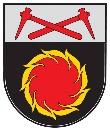 Vadovaudamasi Lietuvos Respublikos vietos savivaldos įstatymo 16 straipsnio 2 dalies 19 punktu, 3 dalies 5 punktu, Lietuvos Respublikos viešųjų įstaigų įstatymo 10 straipsnio 1 dalies 6 punktu, 5 dalimi, Akmenės rajono savivaldybės tarybos veiklos reglamento, patvirtinto Savivaldybės tarybos   2016 m.  spalio  13 d.  sprendimu  Nr. T-214(E) „Dėl  Akmenės   rajono   savivaldybės    tarybos   veiklos   reglamento  patvirtinimo“,   132 punktu,   Akmenės   rajono   savivaldybės   taryba  n u s p r e n d ž i a:  Pritarti viešosios įstaigos Naujosios Akmenės ligoninės 2018 metų veiklos ataskaitai (pridedama).Patvirtinti viešosios įstaigos Naujosios Akmenės ligoninės 2018 metų finansinių ataskaitų rinkinį (pridedama). Šis sprendimas gali būti skundžiamas Lietuvos Respublikos administracinių bylų teisenos įstatymo nustatyta tvarka.Savivaldybės meras				           Vitalijus Mitrofanovas					PRITARTA				Akmenės rajono savivaldybės tarybos				2019 m. balandžio 30 d. sprendimu Nr. T-95VIEŠOSIOS ĮSTAIGOS NAUJOSIOS AKMENĖS LIGONINĖS2018 METŲ VEIKLOS ATASKAITA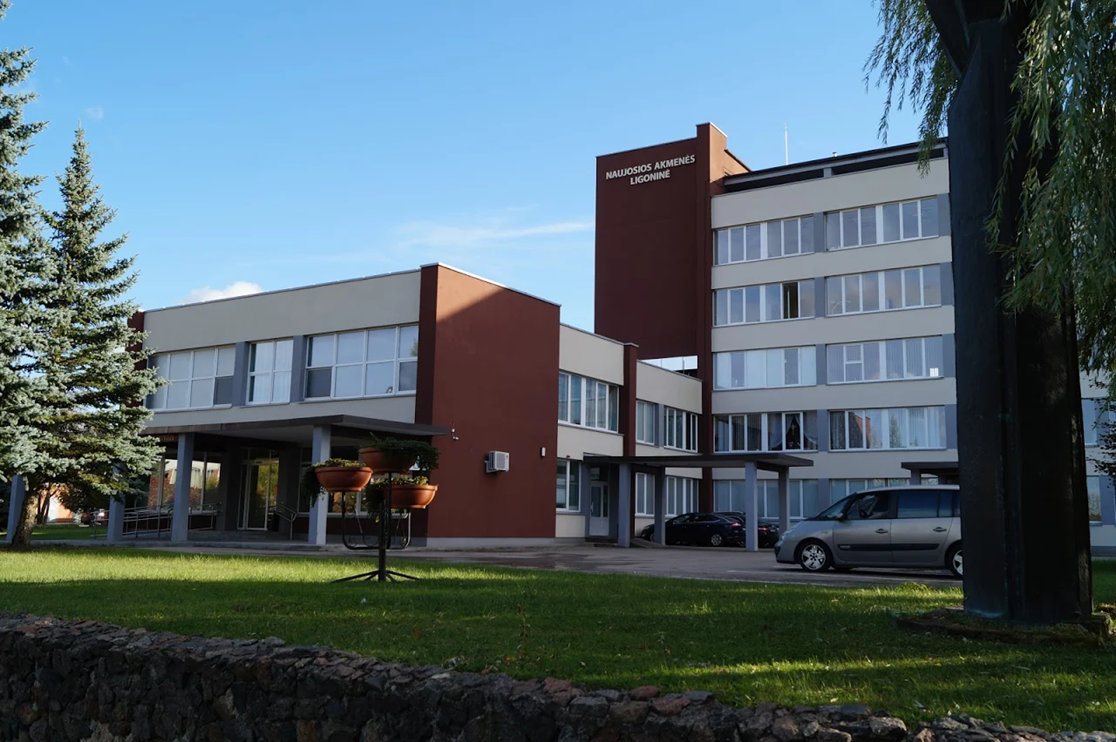 I SKYRIUSVADOVO ŽODIS2018 metais Naujosios Akmenės ligoninė (toliau tekste – ligoninė, įstaiga) siekė būti arti savo pacientų, stengėsi tobulėti, diegti naujoves, nuolat ieškodama būdų, kaip pagerinti pacientų gydymo sąlygas, patobulinti ligų diagnostiką. Mūsų tikslas – sveikatos priežiūros paslaugų kokybė, prieinamumas, savalaikiškumas ir patenkinami pacientų lūkesčiai. Tai galėjome pasiekti keldami darbuotojų kvalifikaciją, tobulindami medicininę įrangą ir sutelktai dirbdami. 2018 metais kursuose ir seminaruose kvalifikaciją tobulino gydytojai: echoskopuotojas, akušerė ginekologė, dermatovenerologė, otorinolaringologė, fizinės medicinos ir reabilitacijos gydytoja, endoskopuotojas, endokrinologė, vidaus ligų gydytojai. Taip pat profesines žinias gilino logopedė, radiologijos technologė, kineziterapeutas, anestezijos ir intensyvios terapijos slaugytoja. Fizinės medicinos ir reabilitacijos gydytoja su kineziterapeutu vyko į Vokietiją, tarptautinę medicininės įrangos parodą, patys išbandė siūlomus medicininius įrenginius.2018 metais įstaigos lėšomis įrengta palatinė medicinos personalo iškvietimo sistema, kurios vertė apie 13 000 eurų. Taip pat iš ligoninės lėšų nupirkta: vakuuminis garo sterilizatorius su priedais, kurio vertė 35065,80 eurų, elektrokardiografas KENZ CARDIO 1215 - 2722,50 eurų. 2018 metais įstaiga nupirko chirurginių instrumentų už 500 eurų (adatos laikiklis, pincetai, replės vielai nukirpti, moskito spaustukas, įvairių dydžių lenktos žirklės, spenceris, Kiršnerio viela, elevatorius (odontologinis).2018 metais įstaigoje įgyvendintas projektas ,,Sveikatos priežiūros paslaugų prieinamumo gerinimas neįgaliesiems VšĮ Naujosios Akmenės ligoninėje“, kurio vertė 126 000 eurų. 120 000 eurų finansuota iš Europos struktūrinių fondų, o 6 000 eurų iš įstaigos lėšų. Už šiuos pinigus sumontuoti du nauji liftai, naujai sutvarkyta įėjimo į ligoninę aikštelė, įrengtas pandusas neįgaliesiems, pakeistos dvejos paprastos durys į automatiškai atsidarančias.2018 metais ligoninė dalyvavo Akmenės rajono savivaldybės visuomenės sveikatos rėmimo specialiosios programos priemonių projektų finansavimo atrankos konkurse. Pateikė projektą „Kompresijos terapija – problemų sprendimas“. Projekte buvo iškeltas uždavinys - ambulatorinių paslaugų gerinimas ir modernizavimas, siekiant sumažinti uždegiminių ligų ir traumų pasekmes, taikant naujas fizioterapines procedūras – intermituojančios pneumatinės kompresijos terapiją. 2018 m. gegužės mėnesį. įstaiga iš projektui skirtų lėšų įsigijo intermituojančios pneumatinės kompresijos terapijos prietaisą (3300 eurų iš visuomenės sveikatos rėmimo specialiosios programos skirtų lėšų ir 650 eurų įstaigos lėšų). Nuo 2018 metų gegužės mėnesio pacientams yra atliekamos kompresinės terapijos procedūros. Šių procedūrų atlikta daugiau nei 3000 procedūrų.Įstaiga 2018 metus baigė teigiamu balansu (21 813 eurų).2018 m. Sveikatos apsaugos ministerija (SAM) rengė dar vieną gydymo įstaigų pertvarką. Planavo, kad aktyvus gydymas vyktų tik regionų centrų ligoninėse, o rajoninėse būtų teikiama vien pirminė būtinoji pagalba. Tam, kad įstaiga galėtų ir toliau gauti finansavimą aktyviam gydymui iš TLK jai būtų keliami du kriterijai: Joje turėtų būti visą parą užtikrinama skubi pagalba.Teikiamos bent trys stacionarinės aktyviojo gydymo asmens sveikatos priežiūros paslaugos iš pateikto ministro sąrašo chirurgija, terapija, pediatrija, akušerija ir psichiatrija. Iškilo grėsmė ir mūsų ligoninės išlikimui, nes mes teikiame tik terapijos ir pediatrijos stacionarines paslaugas. Tačiau šis sumanymas per 2018 metus nebuvo įgyvendintas. Sveikatos apsaugos ministerijos sumanyta ligoninių pertvarka nemotyvuoja jaunų specialistų atvykimą dirbti į rajonines ligonines dėl neaiškios jų ateities, o gydytojų amžius vis labiau neramina ligoninių vadovus.2018 m. ligoninėje svečiavosi Lietuvos Respublikos Seimo pirmininkas Viktoras Pranckietis ir sveikatos apsaugos ministras Aurelijus Veryga, tačiau šie vizitai nesuteikė ligoninei vilties.  II SKYRIUSĮSTAIGOS VEIKLOS TIKSLIAI IR UŽDAVINIAIVadovaujantis Akmenės rajono tarybos 1997 m. rugsėjo 10 dienos sprendimu Nr. 67, 1997 m. spalio 13 d. įsteigta viešoji įstaiga Naujosios Akmenės ligoninė (toliau tekste – ligoninė). Ligoninės buveinė – Žemaitijos g. 6, Naujoji Akmenė. Įstaigos kodas 153083122. Ligoninė yra ne pelno siekianti organizacija ir ne PVM mokėtoja.Įstaigos savininkas ir steigėjas – Akmenės rajono savivaldybė.Viešoji įstaiga Naujosios Akmenės ligoninė yra Lietuvos nacionalinės sveikatos sistemos sveikatos priežiūros įstaiga, teikianti įstatuose numatytas asmens sveikatos priežiūros paslaugas, vadovaujantis jai suteikta licencija ir sutartimis su Šiaulių, Vilniaus, Kauno, Panevėžio ir Klaipėdos teritorinėmis ligonių kasomis.Pagrindinė įstaigos veikla – pacientų gydymas ir slauga.Vizija:būti profesionalia, šiuolaikiška, nuolat siekiančia sveikatos priežiūros kokybės ir tobulėjančia, plečiančia teikiamų paslaugų asortimentą ir glaudžiai bendradarbiaujančia su kitomis sveikatos priežiūros įstaigomis, patrauklia pacientams ir darbuotojams ligonine Šiaulių apskrityje.Misija:atsakingai ir profesionaliai teikti pacientams asmens sveikatos priežiūros paslaugas, pagrįstas pažangiomis technologijomis ir mokslo pasiekimais. Atsižvelgiant į pacientų ir jų artimųjų poreikius ir lūkesčius, nuolat tobulinti teikiamų paslaugų kokybę. Tobulinti darbo sąlygas įstaigos darbuotojams ir užtikrinti saugumą pacientams efektyviai naudojant turimus įstaigos išteklius. Nemažinti teikiamų paslaugų asortimento, bet esant galimybėms, didinti. Užtikrinti pacientų privatumą, žmogiškąją pagarbą ir orumą.	Strateginės veiklos kryptys:-siekti, kad ligoninėje teikiamos paslaugos būtų prieinamos ir savalaikės;-teikti efektyvias, saugias ir veiksmingas sveikatos priežiūros paslaugas;-organizuoti asmens sveikatos priežiūros paslaugų teikimą, atsižvelgiant į pacientų poreikius ir lūkesčius;-nuolat tobulinti ligoninės personalo kvalifikaciją;-tobulinti informacines technologijas kasdieniame darbe; -racionaliai naudoti sveikatos priežiūrai skirtus išteklius;-nuolat gerinti pacientų ir medikų santykius vykstančios sveikatos priežiūros sistemos reformos kontekste.2018–2020 metų Strateginiai uždaviniai:Orientacija į pacientą – pagrindinis tikslas, kad būtų patenkinti pacientų poreikiai ir ko jis tikisi iš mūsų įstaigos, tai yra teikti kokybiškas, saugias, savalaikes, prieinamas paslaugas pacientams. Todėl Įstaiga numato nuolat vykdyti pacientų ir jų artimųjų apklausas, analizuoti jas ir padaryti išvadas, pritaikyti praktikoje.Specialistų bazės stiprinimas – yra tiesiogiai susijęs su teikiamų paslaugų kokybe, apima specialistų paieškas, jų darbo apmokėjimą, kvalifikacijos kėlimą, modernių, gerų darbo sąlygų sudarymą ir į tai būtina investuoti, kad išlikti konkurencinėje kovoje.Efektyvus valdymas – tai sklandus, efektyvus procesų valdymas, savalaikis saugių paslaugų suteikimas pacientams, darbuotojų bendradarbiavimas tarpusavyje ir su kitomis savivaldybės ir šalies gydymo įstaigomis.Ligoninė išsikėlė strateginius uždavinius:III SKYRIUSĮSTAIGOS VEIKLOS TIKSLŲ IR UŽDAVINIŲ ĮGYVENDINIMASĮstaigos struktūra ir teikiamos paslaugosĮstaigoje iškeltiems veiklos tikslams ir uždaviniams įgyvendinti buvo sukurta valdymo struktūra, kurią patvirtino Akmenės rajono Taryba 2012-04-25 Nr. T-95 sprendimu.Ligoninės struktūra ir teikiamos paslaugosPagrindinė ligoninės veikla – teikti asmens sveikatos priežiūros paslaugas pacientams.Šiai veiklai vystyti reikalingi:Žmogiškieji ištekliai. Informacija apie ligoninės personalą	2017 m. birželio 28 d. Tomas Skučas laimėjo konkursą ir 2017 m. rugpjūčio 7 d. pradėjo eiti ligoninės direktoriaus pareigas. 2018 m. sausio 1 d. ligoninėje dirbo 155 darbuotojai, o 2018 m. gruodžio 31 d – 153. 2018 metais ligoninėje buvo įdarbinti 2 vaikų ligų gydytojai vaikų raidos sutrikimų ankstyvosios reabilitacijos kabinete, 1 vidaus ligų gydytoja, 1 bendrosios praktikos slaugytoja ir 1 slaugytojos padėjėja.2018 metais ligoninėje dirbusių gydytojų amžiaus vidurkis – 59,83, 2017 m. – 59,85 metai, 2016 m. – 58,58 metai, 2015 m. – 59,27 metai 2014 m. – 59,02 metai, 2013 m. – 57,58 metai, 2012 m. – 60,15 metai.Darbuotojų ir etatų skaičius 2012-2014 metaisDarbuotojų ir etatų skaičius 2015-2017 metaisDarbuotojų ir etatų skaičius 2018 metaisDarbuotojų skaičius per paskutinius trejus metus padidėjo, nes buvo priimta dirbti slaugytojų, o gydytojų skaičius metai iš metų lieka panašus. Įstaigoje dirbančių gydytojų skaičius svyruoja 37-41 ribose, slaugytojų nuo 70 išaugo iki 83, slaugytojų padėjėjų nuo 9,5 iki 10.Darbuotojų apyvartumo koeficientasĮstaigos statistiniai rodikliaiLovų skaičius2018 metais stacionare buvo 75 lovos. Nuo 2015 metų šis skaičius nepakito.  Teikiant asmens sveikatos priežiūros paslaugas svarbūs sekantys rodikliai:Pacientų vidutinė gydymo trukmė, lovų užimtumas, lovų apyvarta, lovadienių skaičiusLovos funkcionavimo rodiklis rodo, kiek dienų per metus stacionaro lova buvo užimta. Rekomenduojama siekti 300 – 320 dienų lovos funkcionavimo rodiklio. 2018 metais jis buvo 285,1. 2018 metais jis sumažėjo, nes vadovaujantis ligonių kasų rekomendacijomis, pacientų srautus kreipėme į stebėjimo ir dienos terapijos paslaugas.Ligoninėje gydyta ligonių 2014 – 2018 metais	Bendras ligoninėje stacionare gydytų pacientų skaičius kas metai mažėja. 2018 metais jis sumažėjo 141 lyginant su 2017 metais, tačiau mirusiųjų skaičius ligoninėje išaugo iki 137, 18 asmenų daugiau negu pernai.Lyginant su 2017 metais 2018 metais sumažėjo gydytų vidaus ir vaikų ligomis sergančių pacientų, slaugos ir palaikomojo gydymo ir padidėjo geriatrijos paslaugų skaičius, kas rodo, kad pastarųjų paslaugų poreikis auga.Teikiant asmens sveikatos priežiūros paslaugas svarbu žinoti, kokiomis dažniausiai pasitaikančiomis patologijomis gydomi pacientai, prognozuojant medicininės įrangos, medicinos priemonių įsigijimą. 2014 – 2018 metais stacionare gydyta ligonių dėl šių dažniausiai pasitaikančių patologijųLigoninėje dažniausiai gydyti pacientai sergantys širdies ir kraujagyslių ligomis bei kvėpavimo takų susirgimais.Brangiai kainuojanti procedūra įstaigai yra kraujo ir jo pakaitalų perpylimas, tačiau pacientams ji dažnai gyvybiškai svarbi.Ligoninėje pacientams perpilta kraujo ir jo pakaitalųLigoninėje perpilamo kraujo ir jo pakaitalų kiekis nuo 2017 metų mažėja. 2018 metais perpilta 4 flakonais mažiau nei 2017 metais. Tai rodo, kad būklės, kai reikalinga kraujo ar jo pakaitalų transfuzija, nėra padažnėjusios. Pervežta pacientų į aukštesnio lygio gydymo įstaigasYra pacientų būklės, kai jie turi būti pervežami į aukštesnio lygio ligonines. Rodiklis 2018 metais 20 atvejų mažesnis nei 2017 metais. Tai rodo, kad ligoninėje gydyti pacientai buvo su lengvesnėmis patologijomis ir gydymo eigoje komplikacijos buvo retesnės.Svarbios yra ambulatorinės paslaugos, kurios yra įvairios ir teikiamos ne tik Akmenės rajono bet ir kitų rajonų gyventojams.Pacientams suteiktų ambulatorinių paslaugų skaičius	Gydytojų suteiktų konsultacijų skaičius mažėja, nes rajono gyventojų skaičius mažėja. Didėja stebėjimo paslaugų skaičius, nes dalį pacientų iš aktyvaus gydymo paslaugų kreipiame į stebėjimo paslaugas. Taip yra todėl, kad mažinant pacientų hospitalizavimą padidėjo stebėjimo paslaugų skaičius.Įstaigos finansiniai rodikliaiUždirbtų pinigų pasiskirstymas pagal skyrius2018 m. ligoninė teikė antrinio lygio stacionarines, specializuotas ambulatorines (stebėjimo, dienos terapijos, dienos chirurgijos, skubios pagalbos, gydytojų specialistų konsultantų) paslaugas, ambulatorinės reabilitacijos, slaugos ir palaikomojo gydymo, paliatyviosios pagalbos, dantų protezavimo, prevencinės programos paslaugas Akmenės rajono ir kitiems Respublikos gyventojams. 2018 m. didžiausią pajamų iš PSDF biudžeto dalį 768 562 Eur. arba 31 proc. ligoninė gavo už suteiktas stacionarines paslaugas. Viešieji pirkimai, vykdyti 2018 metaisPer 2018 metus mūsų įstaigoje buvo atlikta mažos vertės pirkimų – 213, elektroninių pirkimų, atliktų supaprastinto atviro konkurso būdu per Centrinę viešųjų pirkimų informacinę sistemą (CVP IS) – 5, pirkimų, atliktų per Centrinės perkančiosios organizacijos elektroninį katalogą (CPO) - 6.Supaprastinti viešieji pirkimai vykdomi vadovaujantis Lietuvos Respublikos Viešųjų pirkimų įstatymu (2017-05-02 Nr. XIII-327), mažos vertės pirkimai vykdomi vadovaujantis Viešųjų pirkimų tarnybos direktoriaus 2017-06-28 įsakymu Nr. 1S -97 patvirtintu Mažos vertės pirkimų aprašu bei ligoninės direktoriaus 2018-07-09 įsakymu Nr. V-35 ,,Viešųjų pirkimų organizavimo tvarkos aprašu“. Įstaigos pajamos ir sąnaudosMetinė finansinė atskaitomybė pateikta, vadovaujantis pajamų ir sąnaudų kaupimo principu, taikant laisvos formos apskaitos registrus.Gautos pajamos iš privalomojo sveikatos draudimo fondo sudarė 94,8 % nuo visų gautų pajamų.Visos pajamos                                                                                                                                             EuraisSąnaudosVšĮ Naujosios Akmenės ligoninė per 2018 finansinius metus gavo 21 813 eurų pelno.                    						     Eurais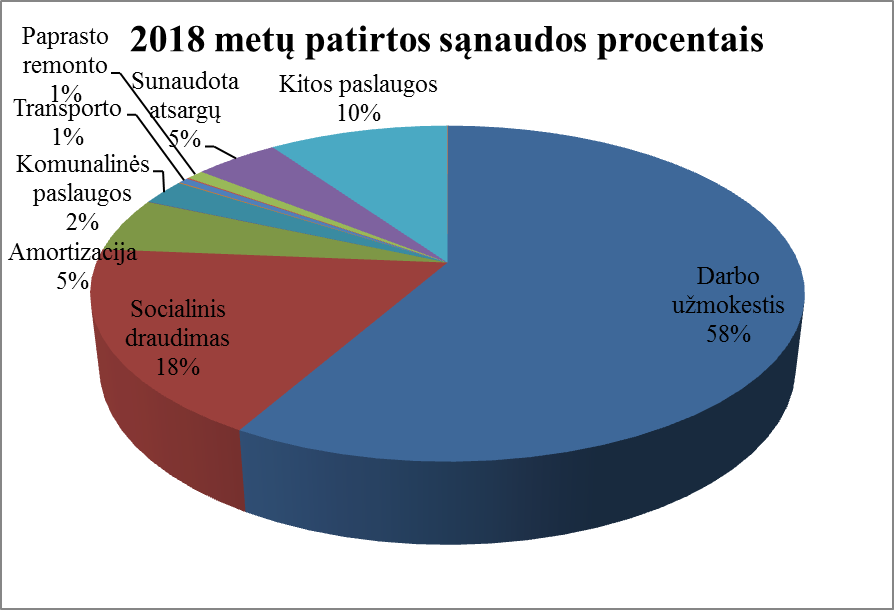 Darbo užmokestis ir socialinis draudimas sudarė 76,2 % nuo visų pajamų. Darbo užmoestis sudarė 58,2 % (išlaidų normatyvas darbo užmokesčiui iki 62 %, o darbo užmokesčiui su sodros įmokomis iki 81 %) yra patvirtintas Akmenės rajono savivaldybės tarybos 2018 m. balandžio 25 d. sprendimu Nr. T – 83.Turtas ir įsipareigojimai                                                                                                             Eurais         Dalininkai	Ligoninės dalininko (Akmenės rajono savivaldybės) 2018 m. pradžioje ir metų pabaigoje įstatinis kapitalas buvo 202 816 eurų.	2018 metų pradžioje užbalansinėje sąskaitoje dalininkų turtas, gautas pagal panaudos sutartį iš steigėjo - Akmenės rajono savivaldybės, buvo 1 535 812 eurų. Per 2018 m. turto buvo gauta už 185 025 eurų (įsigijimo vertė) iš Akmenės rajono savivaldybės, kurį perdavė Lietuvos Respublikos sveikatos apsaugos ministerija. Šis turtas buvo mūsų ligoninėje (universalus rentgeno diagnostinis aparatas su distanciniu valdymu ir automobilis ,,Volkswagen Transporter). 2018 metų pabaigoje įsigijimo likutis pastatų ir ilgalaikio turto – 1 720 837 eurų (ilgalaikio turto: įrenginių – 106 362,95 eurų, transporto – 89 413,61 eurų, ligoninės pastatų pagal registrų centro duomenimis 2017-06-30 – 1 525 060,87 eurų). Trumpalaikio turto likutis metų pabaigoje – 2 970,93 eurų. 2018 metų pradžioje užbalansinėje sąskaitoje dalininkų turtas, gautas pagal panaudos sutartį iš steigėjo – Lietuvos Respublikos sveikatos apsaugos ministerijos, buvo 38 345 eurų (automobilis Fiat Ducato su medicinine įranga). 2018 m. buvo gauta pagal panaudą atsargos iš Užkrečiamųjų ligų ir AIDS centro pagal ,,Nacionalinę imunoprofilaktikos 2014-2018 metų programą“, patvirtintą Lietuvos Respublikos sveikatos apsaugos ministro 2014 m. sausio 3 d. įsakymu Nr. V-8. Panaudos gavėjui laikinai ir neatlygintinai naudoti vieną komplektą kurio vertė 222,64 eurų, kurį sudaro krepšys su šalčio elementais ir termobarjerais bei temperatūros matavimo prietaisas.         Ilgalaikis materialusis turtasIlgalaikiam materialiajam turtui priskiriamas turtas, kurio įsigijimo savikaina didesnė nei 500 eurų ir tarnavimo laikas ilgesnis nei vieneri metai. Ilgalaikis turtas apskaitoje registruojamas įsigijimo savikaina. Ilgalaikio materialiojo turto 2018 metų pradžioje buvo už 535 546 eurų. Per 2018 metus įsigyta už 170 688 eurų. Amortizacijos priskaičiuota 132 674 eurų. Nurašyta:Medicininė įranga: švirkštinė pompa. Baldų bei biuro įranga: kompiuteris, spausdintuvas, kopijavimo aparatas, mobilus telefonas.Nurašomas nebenaudojamo ilgalaikis turtas, kurio likutinė vertė 0,29 euro, nuo 2015 metų likutinė vertė 1 euras.2018 metų pabaigoje ilgalaikio turto buvo už 572 425 eurų. Įstaigoje taikomas tiesiogiai proporcingas nusidėvėjimo skaičiavimo metodas. Per metus nupirkta medicininės aparatūros už 41 738 eurus (medicinos įranga: skubios pagalbos ir konsultacijų skyriui vakuuminis garo sterilizatorius su priedais 35 066 eurų, elektrokardiografas KENZ CARDIO 2 723 eurų, kraujospūdžio monitorius 24h Tono Track 1 450 eurų, kompresinės terapijos aparatas su aplikatoriumi kojoms ir rankai 2 500 eurų). Taip pat nupirkta kompiuterių už 1 467 eurų, kopijavimo aparatas Canon Iradvc3525i 3 100 eurų, vandens oro užuolaida 1 139 eurų, spintelės 1 944 eurų. Kitas turtas sudarė 8 805 eurų. 2018 m. gegužės mėn. įsigijome intermituojančios pneumatinės kompresijos terapijos prietaisą (3300 eurų iš visuomenės sveikatos rėmimo specialiosios programos skirtų lėšų ir 650 eurų įstaigos lėšų). VšĮ Naujosios Akmenės ligoninė įgyvendino projektą Nr. 08.1.3-CPVA-V-607-02-0009 „Sveikatos priežiūros paslaugų prieinamumo gerinimas neįgaliesiems VšĮ Naujosios Akmenės ligoninėje“ (toliau – Projektas), finansuojamą Europos regioninės plėtros fondo bei Lietuvos Respublikos valstybės biudžeto lėšomis. Projekto vertė sudarė 120 000,00 Eur, iš jų 102 000,00 Eur – Europos regioninės plėtros fondo lėšos, 18 000,00 Eur – Lietuvos Respublikos valstybės biudžeto lėšos. Buvo pakeisti senieji liftai naujais bei įrengtas pandusas prie pagrindinio ligoninės pastato įėjimo.Ilgalaikio turto ataskaita 2018 metais                                                                                                                                                                                                                                                                                                    EuraisDarbuotojų darbo užmokestisDirektoriaus mėnesinis atlyginimas 1590 eurų (priedas – 636 eurų), metinis – 28 404 eurų.Direktoriaus pavaduotojo gydymui mėnesinis atlyginimas 1004 eurų, metinis – 12 093 eurų.VšĮ Naujosios Akmenės ligoninės vidutinis darbo užmokestis 2017 m. ir 2018 m.Vidutinis darbuotojų atlyginimas 2018 m. – 801 euras, 2017 m. – 745 euras.2018 m. lyginant su 2017 m. fizinio asmens darbo užmokestis padidėjo 7,5 proc., o vieno etato apie 5 proc.Ateinančių finansinių metų veiklos tikslai, uždaviniai ir planuojami darbaiLigoninės ateities planai atsilieps jos veiklai ir finansiniam rezultatui. Įstaiga planuoja 2019 metus baigti teigiamu finansiniu rezultatu. Teikti visas asmens sveikatos priežiūros paslaugas, kurias teikėme 2018 metais. Gerinti ir plėsti reabilitacijos paslaugas, nuperkant naują, reikalingą įrangą, suremontuojant patalpas antrame ligoninės aukšte. Tikimės, kad atsiras didesnis šių paslaugų poreikis pacientams ypač ambulatorinės reabilitacijos. Viršijus pastarųjų teikimui sutartinius limitus, prašyti Šiaulių TLK skirti papildomą finansavimą. Kolegialūs valdymo organaiLigoninėje yra sudaryti  patariamieji kolegialūs valdymo organai: stebėtojų taryba, gydymo taryba, slaugos taryba bei medicinos etikos komisija. Stebėtojų tarybą sudaroma Savivaldybės tarybos sprendimu penkeriems metamas. Tarybos tikslas – užtikrinti įstaigos veiklos viešumą. Stebėtoju taryba Vadovaujasi Lietuvos Respublikos Konstitucija, Lietuvos Respublikos sveikatos priežiūros įstaigų įstatymu, kitais įstatymais ir Vyriausybės nutarimais, įstaigos įstatais bei stebėtojų tarybos nuostatais. 2018 metais įvyko 4 stebėtojų tarybos posėdžiai. VšĮ Naujosios Akmenės ligoninės Gydymo taryba yra patariamasis organas, sudaromas įstaigos vadovo įsakymu iš skyriaus vedėjų bei ligoninėje dirbančių gydytojų. Gydymo tarybai pirmininkauja direktoriaus pavaduotoja gydymui. Gydymo taryba veikia pagal direktoriaus patvirtintą darbo reglamentą. 2018 metais vyko 3 gydymo tarybos posėdžiai. Aptarta E. medicinos problemos, vaikams teikiamos paslaugos, kraujo transfuzijos klausimai.Įstaigos Slaugos taryba sudaroma direktoriaus įsakymu iš ligoninėje dirbančių bendrosios praktikos slaugytojų. Slaugos tarybai pirmininkauja įstaigos vyriausioji slaugytoja. Ši taryba savo darbą organizuoja pagal direktoriaus patvirtintą reglamentą. 2018 metais organizuoti 6 slaugos tarybos posėdžiai, kurių metu analizuotos slaugytojų padėjėjų darbas, pacientų lydėjimas į kitas gydymo įstaigas, skyriuose mirusių pacientų palaikų sutvarkymas, slaugytojų darbo organizavimas, slaugos priemonių atnaujinimas.Ligoninės darbuotojų visuotiniame susirinkime išrinkta Medicinos etikos komisija, kuri kontroliuoja, kaip laikomasi medicinos etikos reikalavimų. Medicinos etikos komisija ir jos darbo reglamentas patvirtintas ligoninės direktorius įsakymu.Šių patariamųjų organų narių darbas nemokamas.Vidaus medicinos audito grupės veikla 2018 metais2016 m. gegužės 6 d. ligoninės direktoriaus įsakymu Nr. V-27 buvo sudaryta dvylikos asmenų vidaus medicininio audito grupė, iš įvairių ligoninės padalinių. Paskirtas audito grupės vadovas. 2018 metais audito grupės sudėtis nebuvo keista.Vidaus medicininių auditų atlikimas buvo organizuojamas, vadovaujantis ligoninės direktoriaus 2017 m. gruodžio 20 d. patvirtintu įsakymu Nr. V-73 „Dėl vidaus medicininio audito metinio darbo plano grafiko 2018 metams patvirtinimo“ bei kitais Lietuvos Respublikos Sveikatos apsaugos ministro, ligonių kasų, ligoninės direktoriaus, įsakymais, teisės aktais bei jų poįstatyminiais pakeitimais, reglamentuojančiais paslaugų teikimo įstaigoje kokybę.Vidaus medicininio audito grupės veikla:	Vidaus medicininių auditų metu siekta išsiaiškinti, ar pacientams teikiamos paslaugos atitinka nustatytus reikalavimus ir teisės aktus.Auditų metu nustatytos 8 neatitiktys:E medicinos paslaugų naudojimas ir įdiegimas - įdiegta ir naudojama apie 30 %. Ilgalaikio stebėjimo paslaugos - rasta 1 neatitiktis (pacientai stebimi be šeimos gydytojų siuntimų). Dienos chirurgijos paslaugos - užpildyta 1 neatitikties forma (siuntimuose šiai paslaugai nenurodomi atlikti laboratoriniai tyrimai). Vidutinė ligonio gulėjimo ligoninėje trukmė (dienomis) - užpildyta 1 neatitikties forma (mūsų ligoninė viršija 0,8 dalimi SAM nustatytas normas). Geriatrijos paslaugų teikimas - tikrinimo metu neatitikčių nerasta. Tęstinio gydymo paslaugos - užpildyta 1 neatitikties forma (dėl nekokybiškų gautų išrašų).Ambulatorinės reabilitacijos paslaugos - užpildyta 1 neatitikties forma (dėl netvarkingai pildomų žurnalų). Narkotikų apskaita ligoninėje - užpildyta 1 neatitikties forma. Darbuotojų darbo sutartys - užpildyta 1 neatitikties forma (kad kai kuriose nėra darbuotojų parašų).Mokamos paslaugas registratūroje - užpildyta 1 neatitikties forma (netvarkingai pildomas kasos aparato žurnalas). Vaikų ligų skyriuje teikiamos paslaugos - tikrinimo metu neatitikčių nerasta.Pėdos kabinete teikiamos paslaugos - tikrinimo metu neatitikčių nerasta.Priėmimo skyriuje - pirmosios pagalbos vaistų rinkinys bei personalo rankų higienos užtikrinimo lygis tikrinant neatitikčių nerasta.Neplaninis auditas buvo atliktas dėl gydytojo oftalmologo teikiamų asmens sveikatos priežiūros paslaugų pateikimo apmokėjimui teisingumą už 2018 m. spalio – lapkričio mėn.Pagal vidaus medicininio audito nurodymus visuose ligoninės skyriuose darbuotojai visus metus stebėjo neatitiktis ir juos registravo:Palaikomojo gydymo ir vidaus ligų skyrius užfiksavo - 22. Vaikų ligų skyriuje užregistruota - 10. Skubiosios pagalbos ir konsultacijų skyriuje užregistruota - 25.2018 metais buvo vykdoma stacionare ir dienos terapijoje gydytų pacientų anoniminė apklausa. Apklausos tikslas – išsiaiškinti, kaip pagerinti stacionarinių ir ambulatorinių asmens sveikatos priežiūros paslaugų kokybę. Anketas apie stacionarines paslaugas per 2018 metus užpildė 960 respondentų. Teigiamai įvertintos anketos – tai anketos, kuriose pacientų bendras pasitenkinimas ASPĮ teikiamomis asmens sveikatos priežiūros paslaugomis vertinamas 7–10. Mūsų ligoninėje 99,8%. Respondentų stacionarines paslaugas vertina teigiamai ir tik 0,2% neigiamai. Paciento pasitenkinimo ASPĮ teikiamomis stacionarinėmis asmens sveikatos priežiūros paslaugomis lygis yra 0,99. Anketavimo būdu tikrinta dienos terapijos suteiktų paslaugų kokybė. Anketas užpildė 25 respondentai. Paslaugų teikimas įvertintas tik gerai ir labai gerai.2018 metais įstaiga gavo 2 rašytinius skundus:Vieno paciento artimieji reikalavo gydytojo ortopedo traumatologo pakeisti įrašo datą, jam nesutikus, parašė skundą. Skundas nepagrįstas.Kitas pacientas kaltino budinčią gydytoją, kad nepadavė jo sūnui būtinų vaistų, tačiau jokiuose dokumentuose nebuvo nurodyta, kad pacientui turi būti duodami reikalaujami vaistai. Skundas nepagrįstas.Išorinių auditų atlikti ligoninės tikrinimai 2013 – 2018 metaisIšorinis auditas. Tikrino:Valstybinio socialinio draudimo fondo valdybos Mažeikių skyrius du kartus tikrino nedarbingumo pažymėjimų išdavimo pagrįstumą. Neatitikčių nerasta.Nacionalinio visuomenės sveikatos centro prie sveikatos apsaugos ministerijos Šiaulių departamentas tikrino dantų protezavimo paslaugų teikimo atitikimą nustatytiems reikalavimams bei medicininių atliekų tvarkymo normų reikalavimus. Neatitikčių nerastaŠiaulių regiono valstybinis archyvas tikrino dokumentų valdymą. Pateikė rekomendacijas.Šiaulių teritorinė ligonių kasa tikrino:Ilgalaikio stebėjimo paslaugas - nustatyta žala 481,90 eurų, Stebėjimo paslaugas - nustatyta žala 221,89 eurų,Dienos terapijos paslaugas – nustatyta žala 62,30 eurų.Lietuvos metrologijos inspekcijos Šiaulių apskrities skyrius tikrino teisinės metrologijos reikalavimus. Neatitikčių nerasta.IV SKYRIUSĮSTAIGOS VEIKLOS VERTINIMO KRITERIJAI IR JŲ REZULTATASV SKYRIUSKITA INFORMACIJAPagrindinės ligoninės problemosProblemos 2018 m. išliko tos pačios, kaip ankstesniais metais:Didelis gydytojų amžiaus vidurkis, jaunų gydytojų neatvykimas.Gydytojų specialistų trūkumas ypač vidaus ligų.   Rajono gyventojų skaičiaus mažėjimas (nuo jo priklauso stacionarinių paslaugų finansavimas).Direktorius                                                                                                                 Tomas Skučas                                                                                                             PATVIRTINTA                                                                                         Akmenės rajono savivaldybės tarybos                                                                                         2019 m. balandžio 30 d. sprendimu Nr. T-95Viešosios įstaigos Naujosios Akmenės ligoninės2018 metų aiškinamasis raštas2019 m. kovo 15 d.Naujoji AkmenėI SKYRIUSBENDROJI DALISViešoji įstaiga Naujosios Akmenės ligoninė yra Lietuvos nacionalinės sveikatos sistemos iš Akmenės rajono savivaldybės turto ir lėšų įsteigta viešoji asmens sveikatos priežiūros ne pelno siekianti įstaiga, teikianti  sveikatos priežiūros paslaugas pagal sutartis su Teritorine ligonių kasa ir kitais užsakovais.Įstaiga VšĮ Naujosios Akmenės ligoninė įregistruota Valstybės įmonės Registrų centre  1997 m. spalio mėn. 13 dieną, jos kodas 153083122. Įstaiga yra juridinis asmuo, ne pelno siekianti viešoji įstaiga, turinti ūkinį, finansinį, organizacinį ir teisinį savarankiškumą, savo antspaudą, firminį ženklą, sąskaitas banke. Įstaigos buveinė yra Žemaitijos g. Nr.6, Naujoji Akmenė. Įstaiga yra ribotos turtinės atsakomybės. Pagal savo prievoles atsako savo turtu. Įstaigos veikla neterminuota.Pagrindinis įstaigos veiklos tikslas – gerinti Lietuvos gyventojų sveikatą, mažinti jų sergamumą, kokybiškai bei kvalifikuotai teikti medicinos paslaugas. Siekiant įvykdyti veiklos tikslus, įstaiga teikia pirminio ir antrinio lygio stacionarines sveikatos priežiūros ar pirminio ir antrinio lygio ambulatorines sveikatos priežiūros paslaugas (priėmimo-skubios pagalbos, dienos stacionaro, dienos chirurgijos, stebėjimo, ambulatorinės chirurgijos, stacionarines, specializuotas ambulatorines, slaugos ir palaikomojo gydymo, paliatyvios pagalbos ir dantų protezavimo paslaugas). Vidutinis darbuotojų skaičius per ataskaitinius metus buvo 156  darbuotojai, iš jų -42 gydytojai, 84 slaugytojos, 10 slaugytojų padėjėjų, kito personalo - 20.Informacija apie asocijuotus ir kontroliuojamus subjektusVšĮ Naujosios Akmenės ligoninė neturi kontroliuojamų, asocijuotų ir kitų subjektų, filialų ar kitų panašių struktūrinių vienetų. Nuo 2010 m. sausio 1 d. apskaita tvarkoma vadovaujantis Viešojo sektoriaus apskaitos ir finansinės atskaitomybės standartais (VSAFAS). Buhalterinė apskaita tvarkoma kompiuterizuotai, naudojant  „Edranos“ buhalterinę programą.Reikšmingų įvykių, kurie galėtų turėti įtakos tolesnei įstaigos veiklai nėra.Finansiniai metaiĮstaigos finansiniai metai sutampa su kalendoriniais. Finansiniai metai prasideda sausio mėn. 1 d. baigiasi gruodžio 31 d.II SKYRIUSAPSKAITOS POLITIKA2018 metais VšĮ, tvarkydama buhalterinę apskaitą ir sudarydama finansinių ataskaitų rinkinį, vadovavosi šiais teisės aktais, įskaitant jų pakeitimus:Lietuvos Respublikos buhalterinės apskaitos įstatymu.Lietuvos Respublikos viešojo sektoriaus atskaitomybės įstatymu.Viešojo sektoriaus apskaitos ir finansinės atskaitomybės standartais (VSAFAS).Lietuvos Respublikos viešųjų įstaigų įstatymu.Lietuvos Respublikos Viešųjų sveikatos priežiūros įstaigų įstatymu.6. 	Įstaigos direktoriaus įsakymu patvirtinta apskaitos politika, kitais buhalterinę apskaitą ir finansinių ataskaitų sudarymą reglamentuojančiais teisės aktais.                 Finansinių ataskaitų parengimo pagrindasBuhalterinė apskaita tvarkoma ir finansinės ataskaitos sudaromos, vadovaujantis šiais privalomais bendraisiais apskaitos principais: subjekto, veiklos tęstinumo, periodiškumo, pastovumo, piniginio mato, kaupimo, palyginimo, atsargumo, neutralumo ir turinio viršenybės prieš formą.          Finansinės ataskaitos sudarytos vadovaujantis VSAFAS, laikantis veiklos tęstinumo principo, panašioms ūkinėms operacijoms ir įvykiams buvo taikomi vienodi apskaitos metodai. Sudarant šias finansines ataskaitas reikšminga suma buvo laikoma 5 procentai įstaigos grynojo rezultato.         Nematerialusis turtasNematerialusis turtas apskaitomas, vadovaujantis apskaitos principais ir taisyklėmis, nustatytais 13-ajame VSAFAS „Nematerialusis turtas“. Nematerialus turtas apskaitoje pripažįstamas įsigijimo savikaina, o ataskaitose rodomas likutine verte. Nematerialiojo turto likutinė vertė – suma, apskaičiuojama prie nematerialiojo turto įsigijimo savikainos pridedant arba iš jos atimant visas nematerialiojo turto vertės pokyčių sumas ir atimant sukauptą amortizacijos sumą.Nematerialiojo turto nuvertėjimas nustatomas ir registruojamas 22-ojo VSAFAS „Turto nuvertėjimas“ nustatyta tvarka.  Nematerialiojo turto amortizacija skaičiuojama, taikant tiesiogiai proporcingą amortizacijos skaičiavimo metodą. Nematerialiojo turto amortizacijos normatyvai patvirtinti Akmenės rajono savivaldybės administracijos direktoriaus 2014-03-2 d. įsakymu Nr. A-223.           Nematerialiojo turto grupių naudingo tarnavimo laikas: Ilgalaikis materialusis turtasIlgalaikis materialusis turtas apskaitomas vadovaujantis apskaitos principais ir taisyklėmis, nustatytais 12-ajame VSAFAS „Ilgalaikis materialusis turtas“ . Ilgalaikiam materialiajam turtui priskiriamas turtas, kurio tarnavimo laikas ilgesnis nei vieni metai, o minimali vertė yra ne mažesnė nei 500,00 Eur. Ilgalaikis materialusis turtas pirminio pripažinimo metu apskaitoje registruojamas įsigijimo savikaina, o ataskaitose rodomas likutine verte. Ilgalaikio materialiojo turto likutinė vertė  apskaičiuojama prie ilgalaikio materialiojo turto įsigijimo savikainos pridedant arba iš jos atimant visas ilgalaikio materialiojo turto vertės pokyčių sumas ir atimant sukauptą nusidėvėjimo sumą. Ilgalaikio materialiojo turto nuvertėjimas nustatomas ir registruojamas 22-ojo VSAFAS „Turto nuvertėjimas“ nustatyta tvarka. Ilgalaikio materialiojo turto nusidėvėjimas skaičiuojamas, taikant tiesiogiai proporcingą nusidėvėjimo skaičiavimo metodą. Nudėvimoji vertė nuosekliai paskirstoma per visą naudingo tarnavimo laiką.  Ilgalaikio materialiojo turto nusidėvėjimo normatyvai patvirtinti Akmenės rajono savivaldybės administracijos direktoriaus 2014-03-25 d. įsakymu Nr. A-223.Ilgalaikio materialiojo turto grupių naudingo tarnavimo laikas: Pagal panaudos sutartis valdomas ilgalaikis materialusis turtas registruojamas nebalansinėse sąskaitose.  Atsargos Atsargos apskaitomos vadovaujantis apskaitos principais ir taisyklėmis, nustatytais 8-ajame VSAFAS „Atsargos“.  Pirminio pripažinimo metu atsargos įvertinamos ir registruojamos apskaitoje įsigijimo savikaina, o sudarant finansines ataskaitas įvertinamos įsigijimo savikaina arba grynąja realizavimo verte, ta kuri mažesnė. Atsargos į sąnaudas nurašomos, taikant FIFO būdą. Medikamentai ir medicinos priemonės nurašomi kai faktiškai sunaudojami.	Prie atsargų priskiriamas neatiduotas naudoti ūkinis, medicinos ir kt. inventorius. Atiduoto naudoti inventoriaus vertė iš karto pripažįstama sąnaudomis. Naudojamas inventoriaus kiekine išraiška  kontrolės tikslais registruojamas nebalansinėse sąskaitose.	Finansinis turtasFinansinis turtas apskaitomas, vadovaujantis apskaitos principais ir taisyklėmis, nustatytais 17-ajame VSAFAS „Finansinis turtas ir finansiniai įsipareigojimai.“ Finansinis turtas skirstomas į ilgalaikį ir trumpalaikį.Ilgalaikio finansinio turto įstaiga neturi.Gautinos sumos pirminio pripažinimo metu yra įvertinamos įsigijimo savikaina, o finansinėse ataskaitose rodomos įsigijimo savikaina, atėmus atgautas sumas ir nuvertėjimo nuostolius. 	Pinigus sudaro pinigai kasoje ir banko sąskaitose. Pinigų ekvivalentai yra trumpalaikės, likvidžios investicijos, kurios gali būti greitai ir lengvai iškeičiamos į žinomą pinigų sumą. Tokių investicijų terminas neviršija trijų mėnesių.	Finansavimo sumosFinansavimo sumos apskaitomos, vadovaujantis apskaitos principais ir taisyklėmis, nustatytais 20-ajame VSAFAS „Finansavimo sumos“. Finansavimo sumos pripažįstamos, kai atitinka šiame standarte nustatytus kriterijus.	Finansavimo sumos – tai iš valstybės ir savivaldybės biudžetų, Valstybinio socialinio draudimo fondo, Privalomojo sveikatos draudimo fondo, Europos Sąjungos, Lietuvos ir užsienio paramos fondų gauti arba gautini pinigai arba kitas turtas, skirti įstatuose nustatytiems tikslams pasiekti ir funkcijoms atlikti bei vykdomoms programoms įgyvendinti. Finansavimo sumos apima gautus arba gautinus pinigus ir kaip paramą gautą turtą, įskaitant įsigytą už simbolinį atlyginimą.	Gautos (gautinos) ir panaudotos finansavimo sumos arba jų dalis pripažįstamos finansavimo pajamomis tais laikotarpiais, kuriais padaromos su finansavimo sumomis susijusios sąnaudos.	Gautos ir perduotos kitiems viešojo sektoriaus subjektams finansavimo sumos sąnaudomis nepripažįstamos. Perdavus finansavimo sumas kitiems viešojo sektoriaus subjektams, mažinamos gautos finansavimo sumos, registruojamos finansavimo sumos (perduotos). 	Įsipareigojimai Įsipareigojimai apskaitomi, remiantis apskaitos principais ir taisyklėmis, nustatytais 17-ajame VSAFAS „Finansinis turtas ir finansiniai įsipareigojimai“. 	Įsipareigojimai yra skirstomi į ilgalaikius ir trumpalaikius, atsižvelgiant į numatomą įsipareigojimų įvykdymo laiką. Įsipareigojimai registruojami apskaitoje tik tada, kai gavus turtą ar paslaugas įstaiga prisiima įsipareigojimą atsiskaityti pinigais arba turtu. 	Ataskaitinio laikotarpio pabaigoje ilgalaikių skolų dalis, kuri turės būti sugrąžinta per ateinančius finansinius metus, perkeliama į trumpalaikių įsipareigojimų grupę. Trumpalaikiai įsipareigojimai yra tie, kuriuos įstaiga turės įvykdyti per vienerius metus nuo finansinės būklės ataskaitos sudarymo datos.Nuomos sutartims taikomas turinio viršenybės prieš formą principas. Ar nuoma bus laikoma veiklos nuoma, ar finansine nuoma, priklauso ne nuo sutarties formos, o nuo jos turinio ir ekonominės prasmės.Nuoma laikoma veiklos nuoma, kai, perduodant turtą nuomininkui, didžioji dalis su turto nuosavybe susijusios rizikos ir naudos, neperduodama nuomininkui, o lieka nuomotojui. Nuomos įmokos pagal veiklos nuomos sutartį yra registruojamos apskaitoje kaip sąnaudos tolygiai (tiesiniu metodu) per nuomos laikotarpį.AtidėjiniaiAtidėjiniai pripažįstami ir registruojami, kai atitinka šiuos pripažinimo kriterijus: turimas įsipareigojimas (teisinė prievolė arba neatšaukiamas pasižadėjimas) dėl buvusio įvykio; tikimybė, kad įsipareigojimą reikės padengti turtu yra didesnė už tikimybę, kad nereikės; įsipareigojimų suma gali būti patikimai įvertinta.Atostoginių kaupimai sudaromi, vadovaujantis apskaitos principais, nustatytais 24-ajame VSAFAS „Su darbo santykiais susijusios išmokos“.Atostoginių kaupimai apima darbdavio mokamas socialinio draudimo įmokas, skaičiuojamas nuo apskaičiuoto darbo užmokesčio ir įmokas į Garantinį fondą. PajamosPajamos pripažįstamos pagal kaupimo principą. Pajamos registruojamos apskaitoje ir rodomos finansinėse ataskaitose tą ataskaitinį laikotarpį, kurį yra uždirbamos, t. y. ,kurį suteikiamos medicinos paslaugos, nepriklausomai nuo pinigų gavimo momento.Įstaigos pajamas sudaro: finansavimo pajamos, pagrindinės veiklos kitos pajamos, kitos veiklos pajamos, finansinės ir investicinės veiklos pajamosFinansavimo pajamos pripažįstamos ir apskaitomos vadovaujantis apskaitos principais ir taisyklėmis, nustatytais 20-ajame VSAFAS „Finansavimo sumos“.	Finansavimo pajamos pripažįstamos pagal kaupimo principą – gautos finansavimo sumos arba jų dalys pripažįstamos pajamomis tais laikotarpiais, kuriais padarytos sąnaudos.	Finansavimo sumos, skirtos nematerialiajam, ilgalaikiam materialiajam turtui įsigyti, pripažįstamos finansavimo pajamomis:registruojant turto nusidėvėjimą (amortizaciją) ;registruojant turto nuvertėjimą; registruojant turto pardavimą ar perleidimą ne viešojo sektoriaus subjektams;nurašant sugadintą ar dėl kitų priežasčių netinkamą naudoti turtą į sąnaudas.Finansavimo sumos atsargoms įsigyti pripažįstamos finansavimo pajamomis:perdavus ūkinį inventorių naudoti veikloje; sunaudojus medžiagas ir žaliavas veikloje; pardavus atsargas; atsargoms nuvertėjus; nurašius pripažintas nereikalingomis, netinkamomis (negalimomis) naudoti atsargas.   Kitos pajamos apskaitomos, vadovaujantis apskaitos principais ir taisyklėmis, nustatytais 10-ajame VSAFAS „Kitos pajamos“.Pajamos pripažįstamos, kai tikėtina, kad įstaiga gaus su sandoriu susijusią ekonominę naudą, kai galima patikimai nustatyti pajamų sumą ir kai galima patikimai nustatyti su pajamų uždirbimu susijusias sąnaudas. Pajamomis laikoma tik pačios įstaigos gaunama ekonominė nauda. Pajamomis nepripažįstamos trečiųjų asmenų vardu surinktos sumos, kadangi tai nėra įstaigos gaunama ekonominė nauda. 	Sąnaudos Sąnaudos apskaitomos vadovaujantis apskaitos principais ir taisyklėmis, nustatytais 11-ajame VSAFAS „Sąnaudos“. 	Sąnaudos apskaitoje pripažįstamos, vadovaujantis kaupimo ir palyginamumo principais tuo ataskaitiniu laikotarpiu, kai uždirbamos su jomis susijusios pajamos, neatsižvelgiant į pinigų išleidimo laiką. Tais atvejais, kai per ataskaitinį laikotarpį padarytų išlaidų neįmanoma tiesiogiai susieti su tam tikrų pajamų uždirbimu ir jos neduos ekonominės naudos ateinančiais ataskaitiniais laikotarpiais, šios išlaidos pripažįstamos sąnaudomis tą patį laikotarpį, kada buvo padarytos.  Tarpusavio užskaitosTarpusavio užskaitos atliktos vadovaujantis apskaitos principais, nustatytais 1-ojo VSAFAS „finansinių ataskaitų rinkinio pateikimas“. Pajamos ir sąnaudos finansinėse ataskaitose pateikiamos atskirai. Tam tikrais atvejais pajamų ir sąnaudų straipsniai gali būti tarpusavyje sudengti, pateikiant tik grynąjį rezultatą.Grynasis rezultatas parodomas:- perleidus ilgalaikį turtą,- gavus kompensaciją už patirtus nuostolius, pateikiant  užsienio valiutos kurso pokyčio įtaką.SegmentaiSąnaudos ir pinigų srautai segmentams priskiriami pagal valstybės funkcijas, pagal tai, kokioms programoms vykdyti skiriami ir naudojami ištekliai. Visa įstaigos veikla priskirta segmentui „Sveikatos apsauga“.III SKYRIUSAIŠKINAMOJO RAŠTO PASTABOSAtaskaitiniu laikotarpiu nauja įstaigos apskaitos politika buvo patvirtinta 2016 m. balandžio 19 d. direktoriaus įsakymu Nr. V-23 . Nematerialusis turtas (toliau NT) 	Informacija apie NT balansinės vertės pasikeitimą pagal  grupes  per ataskaitinį laikotarpį pateikta lentelėje.Įstaigoje nėra nenaudojamo nematerialiojo turto.Nematerialaus turto nurašyta viena licencija  už 1628 eurų . Amortizuotas nematerialus turtas naudojamas veikloje įsigijimo savikaina:         Ataskaitinio laikotarpio pabaigoje nematerialiojo turto nuvertėjimo požymių nebuvo nustatyta.Ilgalaikis materialusis turtas (toliau IMT)Informacija apie IMT balansinės vertės pasikeitimą pagal ilgalaikio materialiojo turto grupes  per ataskaitinį laikotarpį pateikta lentelėje.Įstaiga neturi turto, įsigyto pagal finansinės nuomos (lizingo) sutartis.Įstaiga paskutinę ataskaitinio laikotarpio dieną neturėjo sutarčių, pasirašytų dėl IMT įsigijimo ateityje.Įstaiga neturi įkeisto turto.Ataskaitinio laikotarpio pabaigoje įstaigoje buvo šis nenaudojamas ir nenurašytas ilgalaikis materialusis turtas:          Ataskaitinio laikotarpio pabaigoje įstaigos veikloje  buvo naudojamas šis visiškai nudėvėtas ilgalaikis materialusis turtas: Įstaiga per ataskaitinį laikotarpį ilgalaikio materialiojo turto pergrupavimo iš vienos turto grupės į kitą neturėjo.AtsargosInformacija apie balansinę atsargų vertę ir jos pokyčius pagal atsargų grupes pateikta lentelėje.Ataskaitinių metų pabaigoje atsargų likučio vertė iki grynosios realizavimo vertės sumažinta nebuvo, nes jų balansinė vertė neviršijo būsimos ekonominės naudos, tas atsargas sunaudojus.         Gautinos sumos          Informacija  apie per vienerius metus gautinas sumas pateikiama lentelėje.Įstaiga neturi pradelstų gautinų sumų, kurioms per ataskaitinį laikotarpį buvo pripažintas nuvertėjimas.Išankstiniai apmokėjimaiInformacija apie išankstinius apmokėjimus per ataskaitinį laikotarpį pateikta lentelėje.Ateinančių laikotarpių sąnaudas sudaro: draudimas ir spaudos prenumerata.         Pinigai ir pinigų ekvivalentaiĮstaiga neturi pinigų ekvivalentų. Informacija apie turimus pinigus pateikta lentelėje.Mokėtinos sumosĮstaigos mokėtinas sumas sudaro trumpalaikiai įsipareigojimai, susiję su įstaigos veikla.Informacija apie kai kurias trumpalaikes mokėtinas sumas pateikta lentelėje.                      Finansavimo sumosInformacija apie finansavimo sumas: pagal šaltinį, pajamas, tikslinę paskirtį ir jų pokyčius per ataskaitinį laikotarpį yra pateikiama lentelėse   PanaudaPagal panaudos sutartis naudojamo turto vertė įsigijimo paskutinę ataskaitinio laikotarpio dieną sudarė: 2018 metais balandžio mėnesį gautas pagal programą ,,Nacionalinės imunoprofilaktikos 2014-2018 metų“ iš Užkrečiamųjų ligų ir AIDS centro, trumpalaikis turtas: krepšys  su šalčio elementais, termobarjerais, temperatūros matavimo ir registravimo prietaisas.LR Sveikatos apsaugos ministerija perdavė Akmenės rajono savivaldybei automobilį ,,Volkswagen Transporter“ ir universalų rentgeno diagnostinį aparatą su distanciniu valdymu elektroniniu optiniu stiprintuvu  ,,Mercury 332“.Pagrindinės veikos pajamos                      Pagrindines veiklos pajamas sudaro pajamos už teikiamas medicinos paslaugas pagal su Teritorine ligonių kasa iš anksto pasirašytas sutartis, be to, dalis pajamų gaunama už medicinos paslaugas, apmokamas atskirų fizinių bei juridinių asmenų. Be pagrindinės veiklos VšĮ Naujosios Akmenės ligoninė ataskaitiniais metais dalyvavo vykdant programas, kurios buvo finansuojamos iš savivaldybės biudžetų, Europos Sąjungos paramos fondų.Pajamas už suteiktas paslaugas sudaro pajamos už gydymą ir kitas medicinines paslaugas.                             KITOS VEIKLOS PAJAMOS IR SĄNAUDOS                Kitos veiklos pajamoms įstaiga priskiria: turto, metalo laužo pardavimą ir  gautas pajamas iš kitų įstaigų už patalpų  ir lauko teritorijos naudojimąsi. Informacija pateikiama lentelėje.Kitos veiklos sąnaudas sudaro sąnaudos, panaudotos reprezentacijai.                       FINANSINĖS IR INVESTICINĖS VEIKLOS PAJAMOS IR SĄNAUDOS Informacija apie finansinės ir investicinės veiklos pajamas ir sąnaudas pateikta lentelėje.          SąnaudosAtaskaitinio laikotarpio sąnaudos ir jų struktūra yra rodomos veiklos rezultatų ataskaitoje, įvertintos tikrąja verte. Informacija apie ataskaitiniais metais padarytų sąnaudų reikšmingas sumas:	darbo užmokesčio, garantinio ir socialinio draudimo sąnaudos  darbuotojams sudarė               1 930 650 Eur (76,3%  nuo   visų  pagrindinės veiklos sąnaudų).Darbo užmokesčio ir socialinio draudimo sąnaudas sudaro:                Segmentai                Visa įstaigos veikla priskiriama vienam segmentui-sveikatos apsaugai.               Informacija apie segmento išlaidas pateikta lentelėje.                 Tarpusavio užskaitosTarpusavio užskaitos atliktos remiantis apskaitos principais, nustatytais 1 standarto „Finansinių ataskaitų rinkinio pateikimas“,  kitais standartais bei susitarimo patvirtintais aktais.Įstaigoje per ataskaitinį laikotarpį buvo atliktos šios tarpusavio užskaitos:        Valstybinio socialinio draudimo fondo valdyba – Šiaulių teritorinė ligonių kasa - Naujosios Akmenės ligoninė – tarpusavio užskaitos 559459 Eur.                  Poataskaitiniai įvykiai                 Reikšmingų poataskaitinių įvykių, kurie galėjo daryti įtaką finansinių ataskaitų informacijai, įstaigos veikloje nebuvo.                 Teisminių ginčų ar bylų neturėjome.__________________________________ Direktorius                                                                                                                Tomas Skučas Vyriausioji buhalterė                                                                                         Roma TamašauskienėAKMENĖS RAJONO SAVIVALDYBĖS TARYBASPRENDIMASDĖL PRITARIMO VIEŠOSIOS ĮSTAIGOS NAUJOSIOS AKMENĖS LIGONINĖS 2018 METŲ VEIKLOS ATASKAITAI IR 2018 METŲ FINANSINIŲ ATASKAITŲ RINKINIO PATVIRTINIMO2019 m. balandžio 30 d.  Nr. T-95Naujoji AkmenėNumatyti strateginiai uždaviniaiNumatyti strateginiai uždaviniaiNumatyti strateginiai uždaviniaiNumatyti strateginiai uždaviniaiNumatyti strateginiai uždaviniaiĮvykdyti strateginiai uždaviniai1. Orientacija į pacientą1.1.Pacientų lūkesčių valdymas1.1.1Tirti pacientų poreikius ir lūkesčius 1. Ištisus metus buvo atliekama stacionare gydytų pacientų apklausa anketavimas.2. Apklausti dienos terapijoje gydyti pacientai 1. Orientacija į pacientą1.1.Pacientų lūkesčių valdymas1.1.2Gerinti paslaugų teikimą remiantis pacientų apklausomis ir skundų analizeAtsižvelgta į pacientų pageidavimus 1. Orientacija į pacientą1.1.Pacientų lūkesčių valdymas1.1.3.Užtikrinti pacientų srautų valdymąDokumentuota ir vykdoma1. Orientacija į pacientą1.1.4.Siekti, kad teikiamos paslaugos Įstaigoje būtų prieinamos, savalaikės, veiksmingos ir saugiosVykdoma1. Orientacija į pacientą1.1.5.Nuolat tobulinti personalo ir pacientų tarpusavio santykius ir bendradarbiavimą teikiant pacientams medicinines paslaugasApie tai kalbama darbuotojų penkiaminutėse1. Orientacija į pacientą1.2.Tobulinti teikiamas asmens sveikatos priežiūros paslauga1.2.1.Užtikrinti įstaigos skyrių aprūpinimą reikalingomis priemonėmis Aprūpinta, perkama visa reikalinga medicininė įranga1. Orientacija į pacientą1.3.Pagal galimybes didinti teikiamų asmens sveikatos priežiūros paslaugų asortimentą1.3.1.Didinti teikiamų paslaugų apimtisSudaroma galimybė, kad visi pacientai gautų pageidaujamas medicinines paslaugas, kurias teikia ligoninė1. Orientacija į pacientą1.3.Pagal galimybes didinti teikiamų asmens sveikatos priežiūros paslaugų asortimentą1.3.2.Vystyti telemedicinos paslaugasTeikiamos, sudarytos sutartys1. Orientacija į pacientą1.3.Pagal galimybes didinti teikiamų asmens sveikatos priežiūros paslaugų asortimentą1.3.3.Plėtoti sveikatos priežiūros įstaigų tarpusavio bendradarbiavimą dėl paslaugų teikimoKalbamasi su rajono įstaigomis bei derinama su Šiaulių, Mažeikių ligoninėmis1. Orientacija į pacientą1.3.Pagal galimybes didinti teikiamų asmens sveikatos priežiūros paslaugų asortimentą1.3.4.Užtikrinti aprūpinimą naujų paslaugų teikimą būtinomis priemonėmisAprūpinama2. Specialistų bazės stiprinimas2.1.Būtinų specialistų pritraukimas2.1.1.Sudaryti sąlygas atvykusių naujų specialistų darbui ir gyvenimuiDerinama susitikimų metu2. Specialistų bazės stiprinimas2.1.Būtinų specialistų pritraukimas2.1.2.Pastovi būtinų specialistų paieška įvairiais būdais Žiniasklaida, mokymo įstaigos, asmeniniai kontaktai2. Specialistų bazės stiprinimas2.1.Būtinų specialistų pritraukimas2.1.3.Dalį biudžeto lėšų skirti naujų specialistų atlyginimamsNumatyta2. Specialistų bazės stiprinimas2.2.Ugdyti darbuotojų kompetenciją2.2.1.Sudaryti sąlygas darbuotojams sveikatos priežiūros kvalifikacijos kėlimuiSudaromos visiems ir finansuojama2. Specialistų bazės stiprinimas2.2.2.Užtikrinti papildomas paskatas darbuotojamsVienkartinės išmokos 2. Specialistų bazės stiprinimas2.2.3.Skatinti darbuotojų bendradarbiavimąAptariama penkiaminutėse2.2.4.Tobulinti informacines technologijas darbuotojų kasdieniniame darbeVisiems darbuotojams kompiuterizuotos darbo vietos3. Efektyvus valdymas3.1.Išteklių planavimas3.1.1.Užtikrinti efektyvų eilių valdymąVisi padalinių vadovai turi pareiginius nuostatus ir jais vadovaujasi darbe3. Efektyvus valdymas3.1.Išteklių planavimas3.1.2.Sekti kas mėnesį išnaudotas lėšas ir planuoti likusiasKontroliuojamos uždirbamos ir išleidžiamos lėšos3. Efektyvus valdymas3.2.Užtikrinti nuolatinį organizacijos procesų tobulinimą3.2.1.Ištobulinti veiklos rodikliusKas mėnesį stebimi veiklos rodikliai3. Efektyvus valdymas3.2.Užtikrinti nuolatinį organizacijos procesų tobulinimą3.2.2.Stebėti, analizuoti, vertinti procesusProcesai stebimi, analizuojami, vertinami3. Efektyvus valdymas3.2.3.Užtikrinti racionalų sveikatos priežiūrai skirtų išteklių naudojimąKas mėnesį stebimas sveikatos priežiūrai skirtų išteklių naudojimasEil.Nr.Skyrius/padalinysSkyriuje /padalinyje teikiamos paslaugos1.Skubios pagalbos ir konsultacijų skyriusDienos chirurgijos paslaugos1.Skubios pagalbos ir konsultacijų skyriusStebėjimo paslaugos1.Skubios pagalbos ir konsultacijų skyriusSkubios chirurginės pagalbos paslaugos1.Skubios pagalbos ir konsultacijų skyriusDienos terapijos paslaugos1.Skubios pagalbos ir konsultacijų skyriusII lygio specialistų konsultacijos:1.Skubios pagalbos ir konsultacijų skyriusRentgenodiagnostikos paslaugos1.Skubios pagalbos ir konsultacijų skyriusEndoskopijų paslaugos1.Skubios pagalbos ir konsultacijų skyriusEchoskopijų paslaugos1.Skubios pagalbos ir konsultacijų skyriusOtorinolaringologo paslaugos1.Skubios pagalbos ir konsultacijų skyriusOftalmologo paslaugos1.Skubios pagalbos ir konsultacijų skyriusDermatovenerologo paslaugos1.Skubios pagalbos ir konsultacijų skyriusNeurologo paslaugos1.Skubios pagalbos ir konsultacijų skyriusDiabetinės pėdos paslaugos1.Skubios pagalbos ir konsultacijų skyriusAkušerio ginekologo paslaugos 1.Skubios pagalbos ir konsultacijų skyriusVidaus ligų gydytojo paslaugos1.Skubios pagalbos ir konsultacijų skyriusAnesteziologo reanimatologo1.Skubios pagalbos ir konsultacijų skyriusKardiologo paslaugos1.Skubios pagalbos ir konsultacijų skyriusGastroenterologo paslaugos1.Skubios pagalbos ir konsultacijų skyriusEndokrinologo paslaugos1.Skubios pagalbos ir konsultacijų skyriusInfektologo paslaugos1.Skubios pagalbos ir konsultacijų skyriusOrtopedo traumatologo paslaugos1.Skubios pagalbos ir konsultacijų skyriusChirurgo paslaugos1.Skubios pagalbos ir konsultacijų skyriusVaikų ligų gydytojo paslaugos1.Skubios pagalbos ir konsultacijų skyriusFizinės medicinos ir reabilitacijos gydytojo paslaugos1.Skubios pagalbos ir konsultacijų skyriusAmbulatorinės reabilitacijos paslaugos 1.Skubios pagalbos ir konsultacijų skyriusLaboratorinės diagnostikos paslaugos (EKG, spirometrija, audiometrija, encefalografija) 1.Skubios pagalbos ir konsultacijų skyriusUrologo paslaugos1.Skubios pagalbos ir konsultacijų skyriusBurnos chirurgo paslaugos1.Skubios pagalbos ir konsultacijų skyriusGeriatro paslaugosVaikų raidos sutrikimų ankstyvosios reabilitacijos paslaugos2.Vaikų ligų skyriusAktyviojo gydymo vaikams, Reanimacija I-2, vaikų dienos terapijos ir vaikų stebėjimo paslaugos3.Palaikomojo gydymo ir vidaus ligų skyriusSlaugos ir palaikomojo gydymo paslaugos3.Palaikomojo gydymo ir vidaus ligų skyriusPaliatyviosios pagalbos paslaugos3.Palaikomojo gydymo ir vidaus ligų skyriusAktyviojo gydymo paslaugos suaugusiems, sergantiems terapinio profilio ligomis3.Palaikomojo gydymo ir vidaus ligų skyriusReanimacija I-2 paslaugos3.Palaikomojo gydymo ir vidaus ligų skyriusGeriatrijos paslaugos3.Palaikomojo gydymo ir vidaus ligų skyriusTęstinio gydymo paslauga4.Odontologijos skyriusDantų protezavimo paslaugos5.AdministracijaDirektorius, direktoriaus pavaduotojas gydymui6.Slaugytojų padalinysSlaugytojų paslaugos7.Buhalterinės apskaitos padalinysVyr. buhalteris, ekonomistas, buhalteris8.Bendrasis padalinysBendrojo padalinio vadovas, sveikatos statistikas, viešųjų pirkimų specialistas, personalo specialistas, mašininkė, kompiuterinių sistemų specialistas, biuro administratorius, darbuotojų saugos ir sveikatos specialistas, archyvarė9.Ūkio padalinysAptarnaujantis personalasEil. nr.Darbuotojų kategorijosEtatų skaičiusEtatų skaičiusEtatų skaičiusDarbuotojų skaičiusDarbuotojų skaičiusDarbuotojų skaičiusDarbuotojų skaičiusDarbuotojų skaičiusDarbuotojų skaičiusDarbuotojų skaičiusDarbuotojų skaičiusDarbuotojų skaičiusEil. nr.Darbuotojų kategorijosEtatų skaičiusEtatų skaičiusEtatų skaičiusPirmaeilininkaiPirmaeilininkaiPirmaeilininkaiAntraeilininkaiAntraeilininkaiAntraeilininkaiVisoVisoViso2012-12-312013-12-312014-12-312012-12-312013-12-312014-12-312012-12-312013-12-312014-12-312012-12-312013-12-312014-12-311.Gydytojai23,5426,50525,741418202322193740392.Slaugytojos68,657373,35707375-117074763.Slaugytojų padėjėjai1110,59,5111110---1111104.Administracija1,51,51,5222---2225.Kiti19,820,2521,25191921111202022Iš viso:124,49131,755131,34116123128242421140147149Eil. Nr.DarbuotojųkategorijosEtatų skaičiusEtatų skaičiusEtatų skaičiusDarbuotojų skaičiusDarbuotojų skaičiusDarbuotojų skaičiusDarbuotojų skaičiusDarbuotojų skaičiusDarbuotojų skaičiusDarbuotojų skaičiusDarbuotojų skaičiusDarbuotojų skaičiusEil. Nr.DarbuotojųkategorijosEtatų skaičiusEtatų skaičiusEtatų skaičiusPirmaeilininkaiPirmaeilininkaiPirmaeilininkaiAntraeilininkaiAntraeilininkaiAntraeilininkaiVisoVisoViso2015.12.312016.12.312017.12.312015.12.312016.12.312017.12.312015.12.312016.12.312017.12.312015.12.312016.12.312017.12.311.Gydytojai23,68526,23526,111821212120203941412.Slaugytojai 72,673,5976,14747274110107582843.Slaugytojų padėjėjai9,59,59,5101010---1010104.Administracija1,51,51,5222---2225.Kiti19,518,519,09191817111201918Iš viso:126,785129,325131,34123123124233131146154155Eil. Nr.DarbuotojųkategorijosEtatų skaičiusDarbuotojų skaičiusDarbuotojų skaičiusDarbuotojų skaičiusEil. Nr.DarbuotojųkategorijosEtatų skaičiusPirmaeilininkaiAntraeilininkaiViso1.Gydytojai25,952218402.Slaugytojai 75,62749833.Slaugytojų padėjėjai10,010-104.Administracija1,52-25.Kiti18,0917118Iš viso:131,1612528153MetaiPriimtidarbuotojaiAtleistidarbuotojaiVidurkisKoeficientas /%Numatytas koeficientas201625151510,2649/26,49201714111590,157/15,7220187121560.1217/12.1720 %Skyrių lovosSkyrių lovosLovų skaičius 2014 m.Lovų skaičius 2015 m.Lovų skaičius 2016 m.Lovų skaičius 2017 m.Lovų skaičius 2018 m.Vidaus ligųVidaus ligų2516161614GeriatrijosGeriatrijos86668Palaikomojo gydymoSlaugos lovos4646464646Palaikomojo gydymoPaliatyviosios pagalbos lovos11111Vaikų ligųVaikų ligų185555Skubios pagalbos ir konsultacijų (dienos chirurgija)Skubios pagalbos ir konsultacijų (dienos chirurgija)101111Iš viso:Iš viso:10875757575Skyriaus pavadinimasVidutinė gydymo trukmė (dienomis)Vidutinė gydymo trukmė (dienomis)Vidutinė gydymo trukmė (dienomis)Lovos užimtumas (dienomis)Lovos užimtumas (dienomis)Lovos užimtumas (dienomis)Lovos apyvartaLovos apyvartaLovos apyvartaLovadienių skaičiusLovadienių skaičiusLovadienių skaičiusSkyriaus pavadinimas201620172018201620172018201620172018201620172018Vidaus ligų 7,77,46,8320,9282,1265,841,938,339,3513445133721Geriatrijos8.28,57,8338,5428,3304,841,250,539203125702438Vaikų ligų5,45,25,1285260,018853,049,837,214251300940Palaikomojo gydymo ir slaugos 38,34141,7305,1308309,48,24,07,4143401450214233Skubios pagalbos ir konsultacijų          (dienos chirurgijos)  1117768547768,054776854Bendras skyrių rodiklis14,114,514,8306,8306,0285,121,821,119,2230072295321386Lovos                   MetaiPacientų skaičiusPacientų skaičiusPacientų skaičiusPacientų skaičiusPacientų skaičiusiš jų mirėiš jų mirėiš jų mirėiš jų mirėiš jų mirėLovos                   Metai2014201520162017201820142015201620172018Vidaus ligų 9808066706125502621181819Geriatrijos351502473033111781319Vaikų ligų436242265249186-----Palaikomojo gydymo ir slaugos 3773883703473357284798794 Dienos chirurgija129134776854-----Paliatyviosios pagalbos47346-5-15Viso:1961172716321583144299117105119137Patologija       MetaiPacientų skaičiusPacientų skaičiusPacientų skaičiusPacientų skaičiusPacientų skaičiusPatologija       Metai20142015201620172018Širdies ir kraujagyslių ligos964805671562539Kvėpavimo takų ligos629535566565498Virškinimo trakto ligos11281935651Urogenitalinės ligos101141107151103Kraujo ligos1310141812Onkologinės ligos9577296566Traumos, apsinuodijimai ir kiti išoriniai poveikiai2731171910Kitos2047135147163Metai20142015201620172018Perpilta (flakonais) pacientams kraujo ir jo pakaitalų9085846864MetaiPervežta pacientų į aukštesnio lygio gydymo įstaigas2014201520162017218Pervežta pacientų į aukštesnio lygio gydymo įstaigas5998116122102Metai2014 20152016 2017 2018Gydytojų konsultacijos3191532545349783597431796Skubios pagalbos865927955973950Dienos terapijos12371391182818051712Stebėjimo22632652274328643189Atlikta laboratorinių tyrimų--626513211353Atlikta endoskopinių tyrimų402339272215160Atlikta echoskopinių tyrimų46783240366337022531Atlikta radiologinių tyrimų96088449154211203610547Ambulatorinės reabilitacijos paslaugos14510683102107Lovų profilio pavadinimasFaktiškai uždirbta suma  €Faktiškai uždirbta suma  €Faktiškai uždirbta suma  €Lovų profilio pavadinimas   2016 m.2017 m.2018 m.Vaikų ir vidaus ligų lovos668 797756 804768 562Palaikomojo gydymo lovos371 688399 153435 609Paliatyviosios pagalbos lovos15 93616 65218 350Dienos chirurgijos20 24819 29818 567Skubi pagalba priėmimo sk. 18 46925 83429 439Stebėjimo paslaugos209 216245 982280 480Gydytojų specialistų konsultacijos376 371428 023397 044Gydytojų specialistų konsultacijos kai atliekami diagnostiniai veiksmai164 127150 836169 910Ambulatorinė reabilitacija18 67825 70329 155Sergančių cukriniu diabetu slaugos paslaugos2 1562 0672 614Ambulatorinė chirurgija6 9558 5518 937Dienos terapijos paslaugos159 600178 702188 700Odontologijos skyrius (protezavimo paslaugos)22 92830 61158 777Vaikų  raidos sutrikimų ankstyvosios reabilitacijos paslaugos47 41247 30059 567Prevencinės programos4204701 012IŠ VISO UŽDIRBTA:2 103 0012 335 986 2 466 723GAUTA:2 093 2722 268 8122 418 1741.Visos pajamos2 551 4431.2.Pagrindinės veiklos pajamos 2 532 2921.2.1Privalomojo sveikatos draudimo fondas (PSDF)2 418 1741.2.1.1                         už mokamas PSDF medicinines paslaugas2 359 3971.2.1.2už mokamas PSDF protezavimo paslaugas58 7771.2.2Mokamos paslaugos114 1181.2.2.1                                     už mokamas medicinines paslaugas15 8251.2.2.2už mokamas protezavimo paslaugas98 0051.2.2.3                         už kitas mokamos paslaugas2881.3Finansavimo pajamos17 3241.3.1iš valstybės biudžeto7 9621.3.1.1 ilgalaikio turto nusidėvėjimo suma, perkelta į pajamas7 9621.3.2iš ES lėšų4 2901.3.2.1 ilgalaikio turto nusidėvėjimo suma, perkelta į pajamas4 2901.3.3iš savivaldybės biudžeto8461.3.3.1       ilgalaikio turto nusidėvėjimo suma, perkelta į pajamas8461.3.4iš kitų finansavimo šaltinių4 2261.3.4.1 ilgalaikio turto nusidėvėjimo suma, perkelta į pajamas1861.3.4.2        medikamentai2 9781.3.4.3        trumpalaikis turtas3181.3.4.4        Kitoms išlaidoms7441.4.Kitos veiklos pajamos1 6741.4.1        patalpų eksploatacijos, lauko teritorijos priežiūros1 6741.5.Finansinės veiklos pajamos 153Eil.Nr.Visos sąnaudos sudaro2 529 6301Pagrindinės veiklos sąnaudos2 528 8411.1.Darbo užmokestis1 474 4681.2.Socialinis draudimas456 1821.3.Amortizacija132 6941.4.Nuvertėjimo ir nurašytos sumos9911.5.Komunalinės paslaugos62 1221.5.1         patalpų šildymas33 5121.5.2                           elektros energija14 4971.5.3                           vandentiekis ir kanalizacija7 8341.5.4                           ryšiai2 3391.5.5                          kitos komunalinės paslaugos3 9401.6.Komandiruotės2 2501.7.Transporto13 5141.8.Kvalifikacijos kėlimo2 5101.9.Paprasto remonto23 5831.10.Sunaudota atsargų115 1931.10.1                 medikamentų51 0281.10.2                 pagalbinės medicininės medžiagos31 1801.10.3                 dezinfekcinės, rentgeno ir kraujo13 0251.10.4                trumpalaikio turto ir kanceliarinių19 9601.11.Kitos paslaugos245 3351.11.1                maitinimo62 6291.11.2                laboratorijos39 6111.11.3                patalpų valymo33 2781.11.4                medicinos aparatūros priežiūros33 9181.11.5                draudimo9 1151.11.6                skalbimo14 0271.11.7      elektrikų ir teisinės paslaugos23 0001.11.8               kompiuterių priežiūra, spauda ir kt.29 7572.Kitos veiklos sąnaudos7893.Finansinės veiklos 0Eil. Nr.Rodikliai2018 metai2017 metai1.Ilgalaikis turtas572 550535 5462.Trumpalaikis turtas789 002737 8502.1.Atsargos ir nebaigtos vykdyti sutartys14 29611 5382.2.Išankstiniai apmokėjimai12 5127 9902.2.1.už spaudą ir draudimą12 5127 9902.3.Per vienerius metus gautinos sumos221 142130 6072.3.1.             iš Šiaulių TLK 212 839117 9512.3.2.iš kitų 8 30311 6062.3.3.                     Gautinos sumos iš ES01 0502.4.Gryni pinigai sąskaitoje ir kasoje541 052587 7153.Mokėtinos sumos ir įsipareigojimai131 557178 3883.1.Tiekėjams mokėtinos sumos42 69324 3993.2.Su darbo santykiais susiję mokėjimai (Sodrai)067 0613.3.Sukauptos atostoginių sumos88 86485 8783.4.Grąžintinos ES  finansavimo sumos01 050Eil.Nr.PavadinimasMetų pradžiaiĮsigytaNusidė-vėjimasNuvertėjimasNura-šytaMetų pabaigai1.ILGALAIKIS TURTAS535 546170 688132 6949882572 5502.Nematerialusis0145201252.1Programinė įranga įsigyta iš ligoninės lėšų0145201253.Materialusis turtas535 546170 543132 6749882572 4253.1.Transporto priemonės, įsigytos iš įmonės lėšų17 9329 4248 5083.2.Medicininė įranga ir instrumentai     437 80241 73895 2940,29384 42463.21Įsigyta iš ligoninės lėšų     333 30438 43886 434285 3083.22 Iš savivaldybės programos      3 524 3 3008465 9783.23Savivaldybės lėšos kapitalui didinti80279753.242% nuo gyventojų pajamų mokesčio1013.25Valstybės lėšos, PSDF restruktūrizacijos lėšos100 0067 1430,29928633.26Medicinos įranga iš ES lėšų 85%5053.27Medicinos įranga ir VB lėšų 15 %5053.28Labdaros gautų lėšų15574813.3.Kitas materialus turtas79 812128 80527 9569882,16179 6713.31Įsigyta iš ligoninės lėšų74 4958 21022 8009881,875 89143.32Savivaldybės programų0003.33Įranga iš kitų šaltinių100,2913.34Kompiuterinė įranga iš VB8033264773.35Kompiuterinė įranga iš ES4 5131 8612 6523.36Kompiuterinė įranga iš kitų šaltinių5951114843.37Kitas materialus turtas iš ES120 0002 42999 5713.38Kitas materialus turtas iš VB18 00042917 571PersonalasVidutinis darbo užmokestis euraisVidutinis darbo užmokestis euraisVidutinis darbo užmokestis euraisVidutinis darbo užmokestis euraisPersonalas2018 m.2018 m.2017 m.2017 m.PersonalasVieno darbuotojo (fizinio asmens darbo užmokestis)Vieno etato darbo užmokestisVieno darbuotojo (fizinio asmens darbo užmokestis)Vieno etato darbo užmokestisVisi darbuotojai801925745883Gydytojai1123171810991685Slaugytojai663700590658Eil. Nr.Pavadinimas2013 m.2014 m.2015 m.2016 m.2017 m.2018 m.1.Atlikta vidaus medicininių auditų1418192114182.Neplaninių vidaus medicininių auditų 1121-13.Užregistruotas neatitikčių skaičius registruose8571727745574.Užregistruotas nepageidaujamų įvykių skaičius registruose2 skiriant medikamentus----1 teikiant elektroterapijos paslaugas5.Atliktos pacientų ir jų artimųjų apklausos 2 iš jų: 1 vykdyta ištisus metus dėl stacionarinių paslaugų2 iš jų: 1 vykdytas ištisus metus- dėl stacionarinių paslaugų, 1vykdytas IV mėnesį dėl registratūros darbo2 iš jų:1 vykdytas ištisus metus- dėl stacionarinių paslaugų, 1 dėl echoskopijų kabinetodarbo2 iš jų: 1 vykdyta ištisus metus- dėl stacionarinių paslaugų, 1 dėl registratūros darbo2 iš jų: 1 vykdyta ištisus metus- dėl stacionarinių paslaugų, 1 dėl vaikų ankstyvosios reabilitacijos paslaugų kokybės2 iš jų: 1 vykdyta ištisus metus- dėl stacionarinių paslaugų, 1 dėl dienos terapijos teikiamų paslaugų kokybėsIš viso:Iš viso:10492951015977Eil. Nr.Įstaigos pavadinimas2013 m.2014 m.2015 m.2016 m.2017 m.2018m.1.VSDF Akmenės/Mažeikių skyrius5152222.Šiaulių TLK611--33.Centrinė projektų valdymo agentūra-----4.VMAI (valstybinis medicininis auditas)------5.Savivaldybės kontrolės ir audito tarnyba11 (raštvedyba)---6.Šiaulių apskrities VMI-----7.VMVT Akmenės skyrius (valstybinė, maisto veterinarijos tarnyba)-----8.Šiaulių visuomenės sveikatos centras Akmenės skyrius-12-19.Radiacinės saugos centro Šiaulių skyrius111-110.Valstybinės metrologijos inspekcijos Šiaulių skyrius---1-111. Lietuvos Respublikos valstybės kontrolė2----12.Valstybinė akreditavimo sveikatos priežiūros veiklai prie Sveikatos apsaugos ministerijos-1-1113.Valstybinė darbo inspekcija Šiaulių skyrius-1---14.Vaistų kontrolės tarnyba---1-15.Šiaulių regiono valstybinis archyvas116.Akmenės priešgaisrinėsGelbėjimo tarnyba 1-17.UAB įmonių auditas-finansinės atskaitomybės auditas1118.Nacionalinio visuomenės sveikatos centro prie sveikatos apsaugos ministerijos Šiaulių departamentas11Iš viso:Iš viso:1579778Eil. Nr.Veiklos rezultatų vertinimo rodikliai (toliau – rodiklis)Rajonų ir regionų lygmens Lietuvos nacionalinės sveikatos sistemos (toliau – LNSS) viešosios įstaigos*Rajonų ir regionų lygmens Lietuvos nacionalinės sveikatos sistemos (toliau – LNSS) viešosios įstaigos*Pasiektas rodiklisPasiektas rodiklisEil. Nr.Veiklos rezultatų vertinimo rodikliai (toliau – rodiklis)Siektina reikšmėSiektina reikšmėPasiekta reikšmėPasiekta reikšmė123344IVeiklos finansinių rezultatų vertinimo rodikliai:Veiklos finansinių rezultatų vertinimo rodikliai:Veiklos finansinių rezultatų vertinimo rodikliai:Veiklos finansinių rezultatų vertinimo rodikliai:Veiklos finansinių rezultatų vertinimo rodikliai:1.Įstaigos praėjusių metų veiklos rezultatų ataskaitoje nurodytas pajamų ir sąnaudų skirtumas (grynasis perviršis ar deficitas)Būti nenuostolingaiBūti nenuostolingaiĮstaiga 2018 m. baigė teigiamu balansu (21 813 €)Įstaiga 2018 m. baigė teigiamu balansu (21 813 €)Rodiklio reikšmė apskaičiuojama pagal formulę: Pajamos–sąnaudosRodiklio reikšmė apskaičiuojama pagal formulę: Pajamos–sąnaudosRodiklio reikšmė apskaičiuojama pagal formulę: Pajamos–sąnaudosRodiklio reikšmė apskaičiuojama pagal formulę: Pajamos–sąnaudosRodiklio reikšmė apskaičiuojama pagal formulę: Pajamos–sąnaudosRodiklio reikšmė apskaičiuojama pagal formulę: Pajamos–sąnaudos2.Įstaigos sąnaudų darbo užmokesčiui dalis		Panaudoti darbo užmokesčio fondui didinti gautas tikslines lėšas sveikatos priežiūros specialistų, teikiančių asmens sveikatos priežiūros paslaugas, darbo užmokesčiui kelti vidutiniškai 20 proc., prioritetą teikiant mažiausiai uždirbantiems specialistamsPanaudoti darbo užmokesčio fondui didinti gautas tikslines lėšas sveikatos priežiūros specialistų, teikiančių asmens sveikatos priežiūros paslaugas, darbo užmokesčiui kelti vidutiniškai 20 proc., prioritetą teikiant mažiausiai uždirbantiems specialistamsĮstaigos sąnaudų darbo užmokesčiui dalis - 76.2% Vidutinis 1 etato darbo užmokestis padidėjo 4 %Įstaigos sąnaudų darbo užmokesčiui dalis - 76.2% Vidutinis 1 etato darbo užmokestis padidėjo 4 %Rodiklio reikšmė apskaičiuojama:Apskaičiuojamas asmens sveikatos priežiūros įstaigos (toliau – įstaiga) sveikatos priežiūros specialistams per ataskaitinį laikotarpį apskaičiuoto vidutinio vieno mėnesio darbo užmokesčio sumą (darbo užmokesčio fondą) dalijant iš įstaigos vidutinio vieno mėnesio sveikatos priežiūros specialistų užimtų etatų, kuriems per ataskaitinį laikotarpį faktiškai apskaičiuotas darbo užmokestis, skaičiaus. Rodikliui apskaičiuoti naudojami įstaigų teritorinėms ligonių kasoms teikiami duomenys, kurie nurodyti Duomenų apie asmens sveikatos priežiūros įstaigos darbuotojų skaičių ir jų vidutinį darbo užmokestį ataskaitos formoje Nr. DU-ASPĮ, patvirtintoje Valstybinės ligonių kasos prie Sveikatos apsaugos ministerijos direktoriaus 2015 m. balandžio 28 d. įsakymu Nr. 1K-106 „Dėl Duomenų apie asmens sveikatos priežiūros įstaigų darbuotojų skaičių ir jų vidutinį darbo užmokestį ataskaitų formų bei jų pildymo ir teikimo tvarkos aprašo patvirtinimo“.Rodiklio reikšmė apskaičiuojama:Apskaičiuojamas asmens sveikatos priežiūros įstaigos (toliau – įstaiga) sveikatos priežiūros specialistams per ataskaitinį laikotarpį apskaičiuoto vidutinio vieno mėnesio darbo užmokesčio sumą (darbo užmokesčio fondą) dalijant iš įstaigos vidutinio vieno mėnesio sveikatos priežiūros specialistų užimtų etatų, kuriems per ataskaitinį laikotarpį faktiškai apskaičiuotas darbo užmokestis, skaičiaus. Rodikliui apskaičiuoti naudojami įstaigų teritorinėms ligonių kasoms teikiami duomenys, kurie nurodyti Duomenų apie asmens sveikatos priežiūros įstaigos darbuotojų skaičių ir jų vidutinį darbo užmokestį ataskaitos formoje Nr. DU-ASPĮ, patvirtintoje Valstybinės ligonių kasos prie Sveikatos apsaugos ministerijos direktoriaus 2015 m. balandžio 28 d. įsakymu Nr. 1K-106 „Dėl Duomenų apie asmens sveikatos priežiūros įstaigų darbuotojų skaičių ir jų vidutinį darbo užmokestį ataskaitų formų bei jų pildymo ir teikimo tvarkos aprašo patvirtinimo“.Rodiklio reikšmė apskaičiuojama:Apskaičiuojamas asmens sveikatos priežiūros įstaigos (toliau – įstaiga) sveikatos priežiūros specialistams per ataskaitinį laikotarpį apskaičiuoto vidutinio vieno mėnesio darbo užmokesčio sumą (darbo užmokesčio fondą) dalijant iš įstaigos vidutinio vieno mėnesio sveikatos priežiūros specialistų užimtų etatų, kuriems per ataskaitinį laikotarpį faktiškai apskaičiuotas darbo užmokestis, skaičiaus. Rodikliui apskaičiuoti naudojami įstaigų teritorinėms ligonių kasoms teikiami duomenys, kurie nurodyti Duomenų apie asmens sveikatos priežiūros įstaigos darbuotojų skaičių ir jų vidutinį darbo užmokestį ataskaitos formoje Nr. DU-ASPĮ, patvirtintoje Valstybinės ligonių kasos prie Sveikatos apsaugos ministerijos direktoriaus 2015 m. balandžio 28 d. įsakymu Nr. 1K-106 „Dėl Duomenų apie asmens sveikatos priežiūros įstaigų darbuotojų skaičių ir jų vidutinį darbo užmokestį ataskaitų formų bei jų pildymo ir teikimo tvarkos aprašo patvirtinimo“.Rodiklio reikšmė apskaičiuojama:Apskaičiuojamas asmens sveikatos priežiūros įstaigos (toliau – įstaiga) sveikatos priežiūros specialistams per ataskaitinį laikotarpį apskaičiuoto vidutinio vieno mėnesio darbo užmokesčio sumą (darbo užmokesčio fondą) dalijant iš įstaigos vidutinio vieno mėnesio sveikatos priežiūros specialistų užimtų etatų, kuriems per ataskaitinį laikotarpį faktiškai apskaičiuotas darbo užmokestis, skaičiaus. Rodikliui apskaičiuoti naudojami įstaigų teritorinėms ligonių kasoms teikiami duomenys, kurie nurodyti Duomenų apie asmens sveikatos priežiūros įstaigos darbuotojų skaičių ir jų vidutinį darbo užmokestį ataskaitos formoje Nr. DU-ASPĮ, patvirtintoje Valstybinės ligonių kasos prie Sveikatos apsaugos ministerijos direktoriaus 2015 m. balandžio 28 d. įsakymu Nr. 1K-106 „Dėl Duomenų apie asmens sveikatos priežiūros įstaigų darbuotojų skaičių ir jų vidutinį darbo užmokestį ataskaitų formų bei jų pildymo ir teikimo tvarkos aprašo patvirtinimo“.Rodiklio reikšmė apskaičiuojama:Apskaičiuojamas asmens sveikatos priežiūros įstaigos (toliau – įstaiga) sveikatos priežiūros specialistams per ataskaitinį laikotarpį apskaičiuoto vidutinio vieno mėnesio darbo užmokesčio sumą (darbo užmokesčio fondą) dalijant iš įstaigos vidutinio vieno mėnesio sveikatos priežiūros specialistų užimtų etatų, kuriems per ataskaitinį laikotarpį faktiškai apskaičiuotas darbo užmokestis, skaičiaus. Rodikliui apskaičiuoti naudojami įstaigų teritorinėms ligonių kasoms teikiami duomenys, kurie nurodyti Duomenų apie asmens sveikatos priežiūros įstaigos darbuotojų skaičių ir jų vidutinį darbo užmokestį ataskaitos formoje Nr. DU-ASPĮ, patvirtintoje Valstybinės ligonių kasos prie Sveikatos apsaugos ministerijos direktoriaus 2015 m. balandžio 28 d. įsakymu Nr. 1K-106 „Dėl Duomenų apie asmens sveikatos priežiūros įstaigų darbuotojų skaičių ir jų vidutinį darbo užmokestį ataskaitų formų bei jų pildymo ir teikimo tvarkos aprašo patvirtinimo“.Rodiklio reikšmė apskaičiuojama:Apskaičiuojamas asmens sveikatos priežiūros įstaigos (toliau – įstaiga) sveikatos priežiūros specialistams per ataskaitinį laikotarpį apskaičiuoto vidutinio vieno mėnesio darbo užmokesčio sumą (darbo užmokesčio fondą) dalijant iš įstaigos vidutinio vieno mėnesio sveikatos priežiūros specialistų užimtų etatų, kuriems per ataskaitinį laikotarpį faktiškai apskaičiuotas darbo užmokestis, skaičiaus. Rodikliui apskaičiuoti naudojami įstaigų teritorinėms ligonių kasoms teikiami duomenys, kurie nurodyti Duomenų apie asmens sveikatos priežiūros įstaigos darbuotojų skaičių ir jų vidutinį darbo užmokestį ataskaitos formoje Nr. DU-ASPĮ, patvirtintoje Valstybinės ligonių kasos prie Sveikatos apsaugos ministerijos direktoriaus 2015 m. balandžio 28 d. įsakymu Nr. 1K-106 „Dėl Duomenų apie asmens sveikatos priežiūros įstaigų darbuotojų skaičių ir jų vidutinį darbo užmokestį ataskaitų formų bei jų pildymo ir teikimo tvarkos aprašo patvirtinimo“.3.Įstaigos sąnaudų valdymo išlaidoms dalis		Įstaigos sąnaudų valdymo išlaidoms dalis ne daugiau kaip 1,87 proc.Įstaigos sąnaudų valdymo išlaidoms dalis ne daugiau kaip 1,87 proc.Valdymo išlaidoms - 3,5%Valdymo išlaidoms - 3,5%Rodiklio reikšmė apskaičiuojama pagal formulę:Valdymo darbuotojų1   per  metus  patirtų  išlaidų  suma2 X  100%pagrindinės įstaigos veiklos sąnaudos per metus + kitos įstaigosveiklos sąnaudos per metusRodiklio reikšmė apskaičiuojama pagal formulę:Valdymo darbuotojų1   per  metus  patirtų  išlaidų  suma2 X  100%pagrindinės įstaigos veiklos sąnaudos per metus + kitos įstaigosveiklos sąnaudos per metusRodiklio reikšmė apskaičiuojama pagal formulę:Valdymo darbuotojų1   per  metus  patirtų  išlaidų  suma2 X  100%pagrindinės įstaigos veiklos sąnaudos per metus + kitos įstaigosveiklos sąnaudos per metusRodiklio reikšmė apskaičiuojama pagal formulę:Valdymo darbuotojų1   per  metus  patirtų  išlaidų  suma2 X  100%pagrindinės įstaigos veiklos sąnaudos per metus + kitos įstaigosveiklos sąnaudos per metusRodiklio reikšmė apskaičiuojama pagal formulę:Valdymo darbuotojų1   per  metus  patirtų  išlaidų  suma2 X  100%pagrindinės įstaigos veiklos sąnaudos per metus + kitos įstaigosveiklos sąnaudos per metus1 Prie valdymo darbuotojų priskiriami: įstaigos vadovas ir jo pavaduotojai, patarėjai, vyriausieji finansininkai (buhalteriai).2 Valdymo darbuotojų išlaidoms priskiriama: darbo užmokestis, prekių ir paslaugų naudojimo išlaidos, darbo vietų įkūrimo, administracinių pastatų išlaikymo (įskaitant ir remontą) sąnaudos, darbdavių socialinės pašalpos, materialiojo ir nematerialiojo turto įsigijimo išlaidos.1 Prie valdymo darbuotojų priskiriami: įstaigos vadovas ir jo pavaduotojai, patarėjai, vyriausieji finansininkai (buhalteriai).2 Valdymo darbuotojų išlaidoms priskiriama: darbo užmokestis, prekių ir paslaugų naudojimo išlaidos, darbo vietų įkūrimo, administracinių pastatų išlaikymo (įskaitant ir remontą) sąnaudos, darbdavių socialinės pašalpos, materialiojo ir nematerialiojo turto įsigijimo išlaidos.1 Prie valdymo darbuotojų priskiriami: įstaigos vadovas ir jo pavaduotojai, patarėjai, vyriausieji finansininkai (buhalteriai).2 Valdymo darbuotojų išlaidoms priskiriama: darbo užmokestis, prekių ir paslaugų naudojimo išlaidos, darbo vietų įkūrimo, administracinių pastatų išlaikymo (įskaitant ir remontą) sąnaudos, darbdavių socialinės pašalpos, materialiojo ir nematerialiojo turto įsigijimo išlaidos.1 Prie valdymo darbuotojų priskiriami: įstaigos vadovas ir jo pavaduotojai, patarėjai, vyriausieji finansininkai (buhalteriai).2 Valdymo darbuotojų išlaidoms priskiriama: darbo užmokestis, prekių ir paslaugų naudojimo išlaidos, darbo vietų įkūrimo, administracinių pastatų išlaikymo (įskaitant ir remontą) sąnaudos, darbdavių socialinės pašalpos, materialiojo ir nematerialiojo turto įsigijimo išlaidos.1 Prie valdymo darbuotojų priskiriami: įstaigos vadovas ir jo pavaduotojai, patarėjai, vyriausieji finansininkai (buhalteriai).2 Valdymo darbuotojų išlaidoms priskiriama: darbo užmokestis, prekių ir paslaugų naudojimo išlaidos, darbo vietų įkūrimo, administracinių pastatų išlaikymo (įskaitant ir remontą) sąnaudos, darbdavių socialinės pašalpos, materialiojo ir nematerialiojo turto įsigijimo išlaidos.4.Įstaigos finansinių įsipareigojimų dalis nuo metinio įstaigos biudžetoAbsoliutaus likvidumo rodiklis – nuo 0,5 iki 1Absoliutaus likvidumo rodiklis – 4,1Absoliutaus likvidumo rodiklis – 4,1Absoliutaus likvidumo rodiklis – 4,1Rodiklio reikšmė apskaičiuojama pagal formulę:Įstaigos trumpalaikių investicijų vertė (eurais) + įstaigos pinigų ir pinigų ekvivalentų vertė (eurais)Įstaigos trumpalaikių įsipareigojimų vertė (eurais)Rodiklio reikšmė apskaičiuojama pagal formulę:Įstaigos trumpalaikių investicijų vertė (eurais) + įstaigos pinigų ir pinigų ekvivalentų vertė (eurais)Įstaigos trumpalaikių įsipareigojimų vertė (eurais)Rodiklio reikšmė apskaičiuojama pagal formulę:Įstaigos trumpalaikių investicijų vertė (eurais) + įstaigos pinigų ir pinigų ekvivalentų vertė (eurais)Įstaigos trumpalaikių įsipareigojimų vertė (eurais)Rodiklio reikšmė apskaičiuojama pagal formulę:Įstaigos trumpalaikių investicijų vertė (eurais) + įstaigos pinigų ir pinigų ekvivalentų vertė (eurais)Įstaigos trumpalaikių įsipareigojimų vertė (eurais)Rodiklio reikšmė apskaičiuojama pagal formulę:Įstaigos trumpalaikių investicijų vertė (eurais) + įstaigos pinigų ir pinigų ekvivalentų vertė (eurais)Įstaigos trumpalaikių įsipareigojimų vertė (eurais)IIVeiklos rezultatų vertinimo rodikliai:Veiklos rezultatų vertinimo rodikliai:Veiklos rezultatų vertinimo rodikliai:Veiklos rezultatų vertinimo rodikliai:Veiklos rezultatų vertinimo rodikliai:1.Įstaigoje taikomos kovos su korupcija priemonės, numatytos sveikatos apsaugos ministro tvirtinamoje Sveikatos priežiūros srities korupcijos prevencijos programojeSuteiktas Skaidrios asmens sveikatos priežiūros įstaigos vardasSuteiktas Skaidrios asmens sveikatos priežiūros įstaigos vardasSiekiama gauti skaidrios įstaigos vardo statusą. Siekiama gauti skaidrios įstaigos vardo statusą. Skaidrios asmens sveikatos priežiūros įstaigos vardas įstaigoms suteikiamas vadovaujantis Skaidrios asmens sveikatos priežiūros įstaigos vardo suteikimo tvarko aprašu, patvirtintu Lietuvos Respublikos sveikatos apsaugos ministro 2015 m. sausio 26 d. įsakymu Nr. V-65 „Dėl Skaidrios asmens sveikatos priežiūros įstaigos vardo suteikimo tvarkos aprašo patvirtinimo“.Skaidrios asmens sveikatos priežiūros įstaigos vardas įstaigoms suteikiamas vadovaujantis Skaidrios asmens sveikatos priežiūros įstaigos vardo suteikimo tvarko aprašu, patvirtintu Lietuvos Respublikos sveikatos apsaugos ministro 2015 m. sausio 26 d. įsakymu Nr. V-65 „Dėl Skaidrios asmens sveikatos priežiūros įstaigos vardo suteikimo tvarkos aprašo patvirtinimo“.Skaidrios asmens sveikatos priežiūros įstaigos vardas įstaigoms suteikiamas vadovaujantis Skaidrios asmens sveikatos priežiūros įstaigos vardo suteikimo tvarko aprašu, patvirtintu Lietuvos Respublikos sveikatos apsaugos ministro 2015 m. sausio 26 d. įsakymu Nr. V-65 „Dėl Skaidrios asmens sveikatos priežiūros įstaigos vardo suteikimo tvarkos aprašo patvirtinimo“.Skaidrios asmens sveikatos priežiūros įstaigos vardas įstaigoms suteikiamas vadovaujantis Skaidrios asmens sveikatos priežiūros įstaigos vardo suteikimo tvarko aprašu, patvirtintu Lietuvos Respublikos sveikatos apsaugos ministro 2015 m. sausio 26 d. įsakymu Nr. V-65 „Dėl Skaidrios asmens sveikatos priežiūros įstaigos vardo suteikimo tvarkos aprašo patvirtinimo“.Skaidrios asmens sveikatos priežiūros įstaigos vardas įstaigoms suteikiamas vadovaujantis Skaidrios asmens sveikatos priežiūros įstaigos vardo suteikimo tvarko aprašu, patvirtintu Lietuvos Respublikos sveikatos apsaugos ministro 2015 m. sausio 26 d. įsakymu Nr. V-65 „Dėl Skaidrios asmens sveikatos priežiūros įstaigos vardo suteikimo tvarkos aprašo patvirtinimo“.Skaidrios asmens sveikatos priežiūros įstaigos vardas įstaigoms suteikiamas vadovaujantis Skaidrios asmens sveikatos priežiūros įstaigos vardo suteikimo tvarko aprašu, patvirtintu Lietuvos Respublikos sveikatos apsaugos ministro 2015 m. sausio 26 d. įsakymu Nr. V-65 „Dėl Skaidrios asmens sveikatos priežiūros įstaigos vardo suteikimo tvarkos aprašo patvirtinimo“.2.Konsoliduotų viešųjų pirkimų skaičiusNe mažiau kaip 1Ne mažiau kaip 111Konsoliduotas pirkimas  – jungtinis dviejų ar daugiau perkančiųjų organizacijų atliekamas prekių, paslaugų ar darbų įsigijimas su pasirinktu (pasirinktais) tiekėju (tiekėjais) sudarant viešojo pirkimo–pardavimo sutartį (sutartis), neatsižvelgiant į tai, ar prekės, paslaugos ar darbai yra skirti viešajam tikslui.Konsoliduotas pirkimas  – jungtinis dviejų ar daugiau perkančiųjų organizacijų atliekamas prekių, paslaugų ar darbų įsigijimas su pasirinktu (pasirinktais) tiekėju (tiekėjais) sudarant viešojo pirkimo–pardavimo sutartį (sutartis), neatsižvelgiant į tai, ar prekės, paslaugos ar darbai yra skirti viešajam tikslui.Konsoliduotas pirkimas  – jungtinis dviejų ar daugiau perkančiųjų organizacijų atliekamas prekių, paslaugų ar darbų įsigijimas su pasirinktu (pasirinktais) tiekėju (tiekėjais) sudarant viešojo pirkimo–pardavimo sutartį (sutartis), neatsižvelgiant į tai, ar prekės, paslaugos ar darbai yra skirti viešajam tikslui.Konsoliduotas pirkimas  – jungtinis dviejų ar daugiau perkančiųjų organizacijų atliekamas prekių, paslaugų ar darbų įsigijimas su pasirinktu (pasirinktais) tiekėju (tiekėjais) sudarant viešojo pirkimo–pardavimo sutartį (sutartis), neatsižvelgiant į tai, ar prekės, paslaugos ar darbai yra skirti viešajam tikslui.Konsoliduotas pirkimas  – jungtinis dviejų ar daugiau perkančiųjų organizacijų atliekamas prekių, paslaugų ar darbų įsigijimas su pasirinktu (pasirinktais) tiekėju (tiekėjais) sudarant viešojo pirkimo–pardavimo sutartį (sutartis), neatsižvelgiant į tai, ar prekės, paslaugos ar darbai yra skirti viešajam tikslui.Konsoliduotas pirkimas  – jungtinis dviejų ar daugiau perkančiųjų organizacijų atliekamas prekių, paslaugų ar darbų įsigijimas su pasirinktu (pasirinktais) tiekėju (tiekėjais) sudarant viešojo pirkimo–pardavimo sutartį (sutartis), neatsižvelgiant į tai, ar prekės, paslaugos ar darbai yra skirti viešajam tikslui.3.Informacinių technologijų diegimo ir plėtros lygis (pacientų elektroninės registracijos sistema, įstaigos interneto svetainės išsamumas, darbuotojų darbo krūvio apskaita, įstaigos dalyvavimo elektroninėje sveikatos sistemoje mastas):	Ne mažiau kaip 50 proc. visų kompensuojamųjų vaistų ir medicinos pagalbos priemonių (MPP) receptų yra elektroniniaiNe mažiau kaip 50 proc. visų kompensuojamųjų vaistų ir medicinos pagalbos priemonių (MPP) receptų yra elektroniniaiElektroninių kompensuojamų receptų išrašyta - 65%Elektroninių kompensuojamų receptų išrašyta - 65%Rodiklio reikšmė apskaičiuojama pagal formulę:2018 m. elektroninių kompensuojamųjų vaistų ir MPP receptų skaičius  X 100%2018 m. visų kompensuojamųjų vaistų ir MPP receptų skaičiusRodiklio reikšmė apskaičiuojama pagal formulę:2018 m. elektroninių kompensuojamųjų vaistų ir MPP receptų skaičius  X 100%2018 m. visų kompensuojamųjų vaistų ir MPP receptų skaičiusRodiklio reikšmė apskaičiuojama pagal formulę:2018 m. elektroninių kompensuojamųjų vaistų ir MPP receptų skaičius  X 100%2018 m. visų kompensuojamųjų vaistų ir MPP receptų skaičiusRodiklio reikšmė apskaičiuojama pagal formulę:2018 m. elektroninių kompensuojamųjų vaistų ir MPP receptų skaičius  X 100%2018 m. visų kompensuojamųjų vaistų ir MPP receptų skaičiusRodiklio reikšmė apskaičiuojama pagal formulę:2018 m. elektroninių kompensuojamųjų vaistų ir MPP receptų skaičius  X 100%2018 m. visų kompensuojamųjų vaistų ir MPP receptų skaičiusRodiklio reikšmei apskaičiuoti naudojami Privalomojo sveikatos draudimo informacinės sistemos „SVEIDRA“ (toliau – IS SVEIDRA) duomenys.Rodiklio reikšmei apskaičiuoti naudojami Privalomojo sveikatos draudimo informacinės sistemos „SVEIDRA“ (toliau – IS SVEIDRA) duomenys.Rodiklio reikšmei apskaičiuoti naudojami Privalomojo sveikatos draudimo informacinės sistemos „SVEIDRA“ (toliau – IS SVEIDRA) duomenys.Rodiklio reikšmei apskaičiuoti naudojami Privalomojo sveikatos draudimo informacinės sistemos „SVEIDRA“ (toliau – IS SVEIDRA) duomenys.Rodiklio reikšmei apskaičiuoti naudojami Privalomojo sveikatos draudimo informacinės sistemos „SVEIDRA“ (toliau – IS SVEIDRA) duomenys.4.Vidutinė hospitalizuotų pacientų gydymo trukmė įstaigoje pagal sveikatos apsaugos ministro nustatytas paslaugų grupes (taikoma tik antrinio ir tretinio lygio asmens sveikatos priežiūros paslaugas teikiančioms įstaigoms)	Vidutinė terapijos paslaugų grupės gydymo trukmė – 6,5 dienosVidutinė terapijos paslaugų grupės gydymo trukmė – 6,5 dienosVidutinė terapijos paslaugų grupės gydymo trukmė – 7,0 dienosVidutinė terapijos paslaugų grupės gydymo trukmė – 7,0 dienosRodiklio reikšmė apskaičiuojama pagal tris paslaugų grupes: chirurgijos, terapijos ir psichiatrijos:1. Rodikliui apskaičiuoti naudojami duomenys, kurie nurodyti formoje Nr. 066/a-LK „Stacionare gydomo asmens statistinė kortelė“, patvirtintoje Lietuvos Respublikos sveikatos apsaugos ministro 1998 m. lapkričio 26 d. įsakymu Nr. 687 „Dėl medicininės apskaitos dokumentų formų tvirtinimo“ (toliau – Kortelė). Duomenų šaltinis – Privalomojo sveikatos draudimo informacinė sistema SVEIDRA (toliau – IS SVEIDRA).2. Skaičiuojami Kortelėse nurodyti aktyviojo gydymo etapai (toliau – etapai), kurių pabaigos datos įeina į ataskaitinį laikotarpį (2018 m.), išskyrus etapus, kuriuose nurodytas dienos chirurgijos požymis (jei Kortelė buvo patikslinta, skaičiuojami patikslintos Kortelės duomenys).3. Rodiklio reikšmė skaičiuojama etapų lovadienių skaičių dalijant iš kiekvienos paslaugų grupės etapų skaičiaus:3.1. chirurgijos paslaugų grupės vidutinei hospitalizuotų pacientų gydymo trukmei apskaičiuoti naudojami etapai, priskiriami chirurginio pobūdžio giminingų diagnozių grupėms (toliau – DRG), išskyrus psichiatrijos paslaugų grupės etapus;3.2. terapijos paslaugų grupės vidutinei hospitalizuotų pacientų gydymo trukmei apskaičiuoti naudojami etapai, priskiriami terapinio ar kito pobūdžio DRG, išskyrus psichiatrijos paslaugų grupės etapus;3.3. psichiatrijos paslaugų grupės vidutinei hospitalizuotų pacientų gydymo trukmei apskaičiuoti naudojami etapai, jei nurodyta, kad pacientas buvo gydytas skyriuje, kuris IS SVEIDRA priskirtas „Psichiatrijos“ standartiniam padaliniui.Rodiklio reikšmė apskaičiuojama pagal tris paslaugų grupes: chirurgijos, terapijos ir psichiatrijos:1. Rodikliui apskaičiuoti naudojami duomenys, kurie nurodyti formoje Nr. 066/a-LK „Stacionare gydomo asmens statistinė kortelė“, patvirtintoje Lietuvos Respublikos sveikatos apsaugos ministro 1998 m. lapkričio 26 d. įsakymu Nr. 687 „Dėl medicininės apskaitos dokumentų formų tvirtinimo“ (toliau – Kortelė). Duomenų šaltinis – Privalomojo sveikatos draudimo informacinė sistema SVEIDRA (toliau – IS SVEIDRA).2. Skaičiuojami Kortelėse nurodyti aktyviojo gydymo etapai (toliau – etapai), kurių pabaigos datos įeina į ataskaitinį laikotarpį (2018 m.), išskyrus etapus, kuriuose nurodytas dienos chirurgijos požymis (jei Kortelė buvo patikslinta, skaičiuojami patikslintos Kortelės duomenys).3. Rodiklio reikšmė skaičiuojama etapų lovadienių skaičių dalijant iš kiekvienos paslaugų grupės etapų skaičiaus:3.1. chirurgijos paslaugų grupės vidutinei hospitalizuotų pacientų gydymo trukmei apskaičiuoti naudojami etapai, priskiriami chirurginio pobūdžio giminingų diagnozių grupėms (toliau – DRG), išskyrus psichiatrijos paslaugų grupės etapus;3.2. terapijos paslaugų grupės vidutinei hospitalizuotų pacientų gydymo trukmei apskaičiuoti naudojami etapai, priskiriami terapinio ar kito pobūdžio DRG, išskyrus psichiatrijos paslaugų grupės etapus;3.3. psichiatrijos paslaugų grupės vidutinei hospitalizuotų pacientų gydymo trukmei apskaičiuoti naudojami etapai, jei nurodyta, kad pacientas buvo gydytas skyriuje, kuris IS SVEIDRA priskirtas „Psichiatrijos“ standartiniam padaliniui.Rodiklio reikšmė apskaičiuojama pagal tris paslaugų grupes: chirurgijos, terapijos ir psichiatrijos:1. Rodikliui apskaičiuoti naudojami duomenys, kurie nurodyti formoje Nr. 066/a-LK „Stacionare gydomo asmens statistinė kortelė“, patvirtintoje Lietuvos Respublikos sveikatos apsaugos ministro 1998 m. lapkričio 26 d. įsakymu Nr. 687 „Dėl medicininės apskaitos dokumentų formų tvirtinimo“ (toliau – Kortelė). Duomenų šaltinis – Privalomojo sveikatos draudimo informacinė sistema SVEIDRA (toliau – IS SVEIDRA).2. Skaičiuojami Kortelėse nurodyti aktyviojo gydymo etapai (toliau – etapai), kurių pabaigos datos įeina į ataskaitinį laikotarpį (2018 m.), išskyrus etapus, kuriuose nurodytas dienos chirurgijos požymis (jei Kortelė buvo patikslinta, skaičiuojami patikslintos Kortelės duomenys).3. Rodiklio reikšmė skaičiuojama etapų lovadienių skaičių dalijant iš kiekvienos paslaugų grupės etapų skaičiaus:3.1. chirurgijos paslaugų grupės vidutinei hospitalizuotų pacientų gydymo trukmei apskaičiuoti naudojami etapai, priskiriami chirurginio pobūdžio giminingų diagnozių grupėms (toliau – DRG), išskyrus psichiatrijos paslaugų grupės etapus;3.2. terapijos paslaugų grupės vidutinei hospitalizuotų pacientų gydymo trukmei apskaičiuoti naudojami etapai, priskiriami terapinio ar kito pobūdžio DRG, išskyrus psichiatrijos paslaugų grupės etapus;3.3. psichiatrijos paslaugų grupės vidutinei hospitalizuotų pacientų gydymo trukmei apskaičiuoti naudojami etapai, jei nurodyta, kad pacientas buvo gydytas skyriuje, kuris IS SVEIDRA priskirtas „Psichiatrijos“ standartiniam padaliniui.Rodiklio reikšmė apskaičiuojama pagal tris paslaugų grupes: chirurgijos, terapijos ir psichiatrijos:1. Rodikliui apskaičiuoti naudojami duomenys, kurie nurodyti formoje Nr. 066/a-LK „Stacionare gydomo asmens statistinė kortelė“, patvirtintoje Lietuvos Respublikos sveikatos apsaugos ministro 1998 m. lapkričio 26 d. įsakymu Nr. 687 „Dėl medicininės apskaitos dokumentų formų tvirtinimo“ (toliau – Kortelė). Duomenų šaltinis – Privalomojo sveikatos draudimo informacinė sistema SVEIDRA (toliau – IS SVEIDRA).2. Skaičiuojami Kortelėse nurodyti aktyviojo gydymo etapai (toliau – etapai), kurių pabaigos datos įeina į ataskaitinį laikotarpį (2018 m.), išskyrus etapus, kuriuose nurodytas dienos chirurgijos požymis (jei Kortelė buvo patikslinta, skaičiuojami patikslintos Kortelės duomenys).3. Rodiklio reikšmė skaičiuojama etapų lovadienių skaičių dalijant iš kiekvienos paslaugų grupės etapų skaičiaus:3.1. chirurgijos paslaugų grupės vidutinei hospitalizuotų pacientų gydymo trukmei apskaičiuoti naudojami etapai, priskiriami chirurginio pobūdžio giminingų diagnozių grupėms (toliau – DRG), išskyrus psichiatrijos paslaugų grupės etapus;3.2. terapijos paslaugų grupės vidutinei hospitalizuotų pacientų gydymo trukmei apskaičiuoti naudojami etapai, priskiriami terapinio ar kito pobūdžio DRG, išskyrus psichiatrijos paslaugų grupės etapus;3.3. psichiatrijos paslaugų grupės vidutinei hospitalizuotų pacientų gydymo trukmei apskaičiuoti naudojami etapai, jei nurodyta, kad pacientas buvo gydytas skyriuje, kuris IS SVEIDRA priskirtas „Psichiatrijos“ standartiniam padaliniui.Rodiklio reikšmė apskaičiuojama pagal tris paslaugų grupes: chirurgijos, terapijos ir psichiatrijos:1. Rodikliui apskaičiuoti naudojami duomenys, kurie nurodyti formoje Nr. 066/a-LK „Stacionare gydomo asmens statistinė kortelė“, patvirtintoje Lietuvos Respublikos sveikatos apsaugos ministro 1998 m. lapkričio 26 d. įsakymu Nr. 687 „Dėl medicininės apskaitos dokumentų formų tvirtinimo“ (toliau – Kortelė). Duomenų šaltinis – Privalomojo sveikatos draudimo informacinė sistema SVEIDRA (toliau – IS SVEIDRA).2. Skaičiuojami Kortelėse nurodyti aktyviojo gydymo etapai (toliau – etapai), kurių pabaigos datos įeina į ataskaitinį laikotarpį (2018 m.), išskyrus etapus, kuriuose nurodytas dienos chirurgijos požymis (jei Kortelė buvo patikslinta, skaičiuojami patikslintos Kortelės duomenys).3. Rodiklio reikšmė skaičiuojama etapų lovadienių skaičių dalijant iš kiekvienos paslaugų grupės etapų skaičiaus:3.1. chirurgijos paslaugų grupės vidutinei hospitalizuotų pacientų gydymo trukmei apskaičiuoti naudojami etapai, priskiriami chirurginio pobūdžio giminingų diagnozių grupėms (toliau – DRG), išskyrus psichiatrijos paslaugų grupės etapus;3.2. terapijos paslaugų grupės vidutinei hospitalizuotų pacientų gydymo trukmei apskaičiuoti naudojami etapai, priskiriami terapinio ar kito pobūdžio DRG, išskyrus psichiatrijos paslaugų grupės etapus;3.3. psichiatrijos paslaugų grupės vidutinei hospitalizuotų pacientų gydymo trukmei apskaičiuoti naudojami etapai, jei nurodyta, kad pacientas buvo gydytas skyriuje, kuris IS SVEIDRA priskirtas „Psichiatrijos“ standartiniam padaliniui.Rodiklio reikšmė apskaičiuojama pagal tris paslaugų grupes: chirurgijos, terapijos ir psichiatrijos:1. Rodikliui apskaičiuoti naudojami duomenys, kurie nurodyti formoje Nr. 066/a-LK „Stacionare gydomo asmens statistinė kortelė“, patvirtintoje Lietuvos Respublikos sveikatos apsaugos ministro 1998 m. lapkričio 26 d. įsakymu Nr. 687 „Dėl medicininės apskaitos dokumentų formų tvirtinimo“ (toliau – Kortelė). Duomenų šaltinis – Privalomojo sveikatos draudimo informacinė sistema SVEIDRA (toliau – IS SVEIDRA).2. Skaičiuojami Kortelėse nurodyti aktyviojo gydymo etapai (toliau – etapai), kurių pabaigos datos įeina į ataskaitinį laikotarpį (2018 m.), išskyrus etapus, kuriuose nurodytas dienos chirurgijos požymis (jei Kortelė buvo patikslinta, skaičiuojami patikslintos Kortelės duomenys).3. Rodiklio reikšmė skaičiuojama etapų lovadienių skaičių dalijant iš kiekvienos paslaugų grupės etapų skaičiaus:3.1. chirurgijos paslaugų grupės vidutinei hospitalizuotų pacientų gydymo trukmei apskaičiuoti naudojami etapai, priskiriami chirurginio pobūdžio giminingų diagnozių grupėms (toliau – DRG), išskyrus psichiatrijos paslaugų grupės etapus;3.2. terapijos paslaugų grupės vidutinei hospitalizuotų pacientų gydymo trukmei apskaičiuoti naudojami etapai, priskiriami terapinio ar kito pobūdžio DRG, išskyrus psichiatrijos paslaugų grupės etapus;3.3. psichiatrijos paslaugų grupės vidutinei hospitalizuotų pacientų gydymo trukmei apskaičiuoti naudojami etapai, jei nurodyta, kad pacientas buvo gydytas skyriuje, kuris IS SVEIDRA priskirtas „Psichiatrijos“ standartiniam padaliniui.5.Lovos užimtumo rodiklis įstaigoje pagal sveikatos apsaugos ministro nustatytas paslaugų grupes (taikoma tik antrinio ir tretinio lygio asmens sveikatos priežiūros paslaugas teikiančioms įstaigoms)Aktyvaus gydymo – 300 d. / 82,2 %Aktyvaus gydymo – 300 d. / 82,2 %Aktyvaus gydymo – 263 d. / 72,05%Aktyvaus gydymo – 263 d. / 72,05%Eilės Nr.NEMATERIALUSIS TURTASAmortizacijos normatyvai     (metais)1.Programinė įranga, jos licencijos3Eil.Nr.ILGALAIKIO MATERIALIOJO TURTO GRUPĖSNusidėvėjimo normatyvai (metais)1.Mašinos ir įrengimai5-72.Transporto priemonės53.Baldai ir biuro įranga4-7NEMATERIALIOJO TURTO BALANSINĖS VERTĖS PASIKEITIMAS PER ATASKAITINĮ LAIKOTARPĮ*NEMATERIALIOJO TURTO BALANSINĖS VERTĖS PASIKEITIMAS PER ATASKAITINĮ LAIKOTARPĮ*NEMATERIALIOJO TURTO BALANSINĖS VERTĖS PASIKEITIMAS PER ATASKAITINĮ LAIKOTARPĮ*NEMATERIALIOJO TURTO BALANSINĖS VERTĖS PASIKEITIMAS PER ATASKAITINĮ LAIKOTARPĮ*NEMATERIALIOJO TURTO BALANSINĖS VERTĖS PASIKEITIMAS PER ATASKAITINĮ LAIKOTARPĮ*NEMATERIALIOJO TURTO BALANSINĖS VERTĖS PASIKEITIMAS PER ATASKAITINĮ LAIKOTARPĮ*NEMATERIALIOJO TURTO BALANSINĖS VERTĖS PASIKEITIMAS PER ATASKAITINĮ LAIKOTARPĮ*NEMATERIALIOJO TURTO BALANSINĖS VERTĖS PASIKEITIMAS PER ATASKAITINĮ LAIKOTARPĮ*NEMATERIALIOJO TURTO BALANSINĖS VERTĖS PASIKEITIMAS PER ATASKAITINĮ LAIKOTARPĮ*NEMATERIALIOJO TURTO BALANSINĖS VERTĖS PASIKEITIMAS PER ATASKAITINĮ LAIKOTARPĮ*NEMATERIALIOJO TURTO BALANSINĖS VERTĖS PASIKEITIMAS PER ATASKAITINĮ LAIKOTARPĮ*NEMATERIALIOJO TURTO BALANSINĖS VERTĖS PASIKEITIMAS PER ATASKAITINĮ LAIKOTARPĮ*NEMATERIALIOJO TURTO BALANSINĖS VERTĖS PASIKEITIMAS PER ATASKAITINĮ LAIKOTARPĮ*NEMATERIALIOJO TURTO BALANSINĖS VERTĖS PASIKEITIMAS PER ATASKAITINĮ LAIKOTARPĮ*NEMATERIALIOJO TURTO BALANSINĖS VERTĖS PASIKEITIMAS PER ATASKAITINĮ LAIKOTARPĮ*NEMATERIALIOJO TURTO BALANSINĖS VERTĖS PASIKEITIMAS PER ATASKAITINĮ LAIKOTARPĮ*NEMATERIALIOJO TURTO BALANSINĖS VERTĖS PASIKEITIMAS PER ATASKAITINĮ LAIKOTARPĮ*NEMATERIALIOJO TURTO BALANSINĖS VERTĖS PASIKEITIMAS PER ATASKAITINĮ LAIKOTARPĮ*Eil. Nr.StraipsniaiStraipsniaiStraipsniaiStraipsniaiStraipsniaiPlėtros darbaiPrograminė įranga ir jos licencijosKitas nematerialusis turtasKitas nematerialusis turtasKitas nematerialusis turtasKitas nematerialusis turtasKitas nematerialusis turtasNebaigti projektai ir išankstiniai apmokėjimaiNebaigti projektai ir išankstiniai apmokėjimaiNebaigti projektai ir išankstiniai apmokėjimaiPrestižasIš visoEil. Nr.StraipsniaiStraipsniaiStraipsniaiStraipsniaiStraipsniaiPlėtros darbaiPrograminė įranga ir jos licencijospatentai ir kitos licencijos (išskyrus nurodytus 4 stulpelyje)literatūros, mokslo ir meno kūriniaikitas nematerialusis turtaskitas nematerialusis turtaskitas nematerialusis turtasnebaigti projektaiišankstiniai apmokėjimaiišankstiniai apmokėjimaiPrestižasIš viso1222345677789910111.Įsigijimo ar pasigaminimo savikaina ataskaitinio laikotarpio pradžiojeĮsigijimo ar pasigaminimo savikaina ataskaitinio laikotarpio pradžiojeĮsigijimo ar pasigaminimo savikaina ataskaitinio laikotarpio pradžiojeĮsigijimo ar pasigaminimo savikaina ataskaitinio laikotarpio pradžiojeĮsigijimo ar pasigaminimo savikaina ataskaitinio laikotarpio pradžioje6386,86386,82.Įsigijimai per ataskaitinį laikotarpįĮsigijimai per ataskaitinį laikotarpįĮsigijimai per ataskaitinį laikotarpįĮsigijimai per ataskaitinį laikotarpį144,99144,992.1.pirkto turto įsigijimo savikainapirkto turto įsigijimo savikainapirkto turto įsigijimo savikaina144.99144.992.2.neatlygintinai gauto turto įsigijimo savikainaneatlygintinai gauto turto įsigijimo savikainaneatlygintinai gauto turto įsigijimo savikaina3.Parduoto, perduoto ir  nurašyto turto suma per ataskaitinį laikotarpįParduoto, perduoto ir  nurašyto turto suma per ataskaitinį laikotarpįParduoto, perduoto ir  nurašyto turto suma per ataskaitinį laikotarpįParduoto, perduoto ir  nurašyto turto suma per ataskaitinį laikotarpį1627,931627,933.1.parduoto3.2.perduoto3.3.nurašyto4.Pergrupavimai (+/-) Pergrupavimai (+/-) Pergrupavimai (+/-) Pergrupavimai (+/-) 1627,93 1627,93 5.Įsigijimo ar pasigaminimo savikaina ataskaitinio laikotarpio pabaigoje (1+2-3+/-4)Įsigijimo ar pasigaminimo savikaina ataskaitinio laikotarpio pabaigoje (1+2-3+/-4)Įsigijimo ar pasigaminimo savikaina ataskaitinio laikotarpio pabaigoje (1+2-3+/-4)Įsigijimo ar pasigaminimo savikaina ataskaitinio laikotarpio pabaigoje (1+2-3+/-4)Įsigijimo ar pasigaminimo savikaina ataskaitinio laikotarpio pabaigoje (1+2-3+/-4)4903,864903,866.Sukaupta amortizacijos suma ataskaitinio laikotarpio pradžiojeSukaupta amortizacijos suma ataskaitinio laikotarpio pradžiojeSukaupta amortizacijos suma ataskaitinio laikotarpio pradžiojeSukaupta amortizacijos suma ataskaitinio laikotarpio pradžiojeSukaupta amortizacijos suma ataskaitinio laikotarpio pradžiojeX6386,8XXXX6386,807.Neatlygintinai gauto turto sukaupta amortizacijos suma**Neatlygintinai gauto turto sukaupta amortizacijos suma**Neatlygintinai gauto turto sukaupta amortizacijos suma**Neatlygintinai gauto turto sukaupta amortizacijos suma**XXXXX8. Apskaičiuota amortizacijos suma per ataskaitinį laikotarpį Apskaičiuota amortizacijos suma per ataskaitinį laikotarpį Apskaičiuota amortizacijos suma per ataskaitinį laikotarpį Apskaičiuota amortizacijos suma per ataskaitinį laikotarpįX20,15XXXX20,159.Sukaupta  parduoto,  perduoto ir nurašyto turto amortizacijos sumaSukaupta  parduoto,  perduoto ir nurašyto turto amortizacijos sumaSukaupta  parduoto,  perduoto ir nurašyto turto amortizacijos sumaSukaupta  parduoto,  perduoto ir nurašyto turto amortizacijos sumaX1627,93XXXX1627,939.1.parduotoparduotoXXXXX9.2.perduotoperduotoXXXXX9.3.nurašytonurašytoXXXXX10. Pergrupavimai (+/-)  Pergrupavimai (+/-)  Pergrupavimai (+/-)  Pergrupavimai (+/-) XXXXX11.Sukaupta amortizacijos suma ataskaitinio laikotarpio pabaigoje (6+7+8-9+/-10)Sukaupta amortizacijos suma ataskaitinio laikotarpio pabaigoje (6+7+8-9+/-10)Sukaupta amortizacijos suma ataskaitinio laikotarpio pabaigoje (6+7+8-9+/-10)Sukaupta amortizacijos suma ataskaitinio laikotarpio pabaigoje (6+7+8-9+/-10)Sukaupta amortizacijos suma ataskaitinio laikotarpio pabaigoje (6+7+8-9+/-10)X4779,02XXXX4779,0212.Nuvertėjimo suma ataskaitinio laikotarpio pradžiojeNuvertėjimo suma ataskaitinio laikotarpio pradžiojeNuvertėjimo suma ataskaitinio laikotarpio pradžiojeNuvertėjimo suma ataskaitinio laikotarpio pradžiojeNuvertėjimo suma ataskaitinio laikotarpio pradžioje13.Neatlygintinai gauto turto sukaupta nuvertėjimo suma**Neatlygintinai gauto turto sukaupta nuvertėjimo suma**Neatlygintinai gauto turto sukaupta nuvertėjimo suma**Neatlygintinai gauto turto sukaupta nuvertėjimo suma**14.Apskaičiuota nuvertėjimo suma per ataskaitinį laikotarpįApskaičiuota nuvertėjimo suma per ataskaitinį laikotarpįApskaičiuota nuvertėjimo suma per ataskaitinį laikotarpįApskaičiuota nuvertėjimo suma per ataskaitinį laikotarpį15.Panaikinta nuvertėjimo suma per ataskaitinį laikotarpįPanaikinta nuvertėjimo suma per ataskaitinį laikotarpįPanaikinta nuvertėjimo suma per ataskaitinį laikotarpįPanaikinta nuvertėjimo suma per ataskaitinį laikotarpį16.Sukaupta parduoto, perduoto ir nurašyto turto nuvertėjimo sumaSukaupta parduoto, perduoto ir nurašyto turto nuvertėjimo sumaSukaupta parduoto, perduoto ir nurašyto turto nuvertėjimo sumaSukaupta parduoto, perduoto ir nurašyto turto nuvertėjimo suma16.1parduoto16.2perduoto16.3nurašyto17. Pergrupavimai (+/-)  Pergrupavimai (+/-)  Pergrupavimai (+/-)  Pergrupavimai (+/-) 18.Nuvertėjimo suma ataskaitinio laikotarpio pabaigoje (12+13+14-15-16+/-17)Nuvertėjimo suma ataskaitinio laikotarpio pabaigoje (12+13+14-15-16+/-17)Nuvertėjimo suma ataskaitinio laikotarpio pabaigoje (12+13+14-15-16+/-17)Nuvertėjimo suma ataskaitinio laikotarpio pabaigoje (12+13+14-15-16+/-17)Nuvertėjimo suma ataskaitinio laikotarpio pabaigoje (12+13+14-15-16+/-17)19.Nematerialiojo turto likutinė vertė ataskaitinio laikotarpio pabaigoje (5-11-18)Nematerialiojo turto likutinė vertė ataskaitinio laikotarpio pabaigoje (5-11-18)Nematerialiojo turto likutinė vertė ataskaitinio laikotarpio pabaigoje (5-11-18)Nematerialiojo turto likutinė vertė ataskaitinio laikotarpio pabaigoje (5-11-18)Nematerialiojo turto likutinė vertė ataskaitinio laikotarpio pabaigoje (5-11-18)124,84124,8420.Nematerialiojo turto likutinė vertė  ataskaitinio laikotarpio pradžioje (1-6-12)Nematerialiojo turto likutinė vertė  ataskaitinio laikotarpio pradžioje (1-6-12)Nematerialiojo turto likutinė vertė  ataskaitinio laikotarpio pradžioje (1-6-12)Nematerialiojo turto likutinė vertė  ataskaitinio laikotarpio pradžioje (1-6-12)Nematerialiojo turto likutinė vertė  ataskaitinio laikotarpio pradžioje (1-6-12)00 * – Pažymėti ataskaitos laukai nepildomi. * – Pažymėti ataskaitos laukai nepildomi. * – Pažymėti ataskaitos laukai nepildomi. * – Pažymėti ataskaitos laukai nepildomi. * – Pažymėti ataskaitos laukai nepildomi. * – Pažymėti ataskaitos laukai nepildomi.Eil.Nr.Nematerialiojo turto grupėĮsigijimo savikaina1.Programinė įranga ir jos licencijos4 1462.Kitas nematerialus turtas758ILGALAIKIO MATERIALIOJO TURTO BALANSINĖS VERTĖS PASIKEITIMAS PER ATASKAITINĮ LAIKOTARPĮ*ILGALAIKIO MATERIALIOJO TURTO BALANSINĖS VERTĖS PASIKEITIMAS PER ATASKAITINĮ LAIKOTARPĮ*ILGALAIKIO MATERIALIOJO TURTO BALANSINĖS VERTĖS PASIKEITIMAS PER ATASKAITINĮ LAIKOTARPĮ*ILGALAIKIO MATERIALIOJO TURTO BALANSINĖS VERTĖS PASIKEITIMAS PER ATASKAITINĮ LAIKOTARPĮ*ILGALAIKIO MATERIALIOJO TURTO BALANSINĖS VERTĖS PASIKEITIMAS PER ATASKAITINĮ LAIKOTARPĮ*ILGALAIKIO MATERIALIOJO TURTO BALANSINĖS VERTĖS PASIKEITIMAS PER ATASKAITINĮ LAIKOTARPĮ*ILGALAIKIO MATERIALIOJO TURTO BALANSINĖS VERTĖS PASIKEITIMAS PER ATASKAITINĮ LAIKOTARPĮ*ILGALAIKIO MATERIALIOJO TURTO BALANSINĖS VERTĖS PASIKEITIMAS PER ATASKAITINĮ LAIKOTARPĮ*ILGALAIKIO MATERIALIOJO TURTO BALANSINĖS VERTĖS PASIKEITIMAS PER ATASKAITINĮ LAIKOTARPĮ*ILGALAIKIO MATERIALIOJO TURTO BALANSINĖS VERTĖS PASIKEITIMAS PER ATASKAITINĮ LAIKOTARPĮ*ILGALAIKIO MATERIALIOJO TURTO BALANSINĖS VERTĖS PASIKEITIMAS PER ATASKAITINĮ LAIKOTARPĮ*ILGALAIKIO MATERIALIOJO TURTO BALANSINĖS VERTĖS PASIKEITIMAS PER ATASKAITINĮ LAIKOTARPĮ*ILGALAIKIO MATERIALIOJO TURTO BALANSINĖS VERTĖS PASIKEITIMAS PER ATASKAITINĮ LAIKOTARPĮ*ILGALAIKIO MATERIALIOJO TURTO BALANSINĖS VERTĖS PASIKEITIMAS PER ATASKAITINĮ LAIKOTARPĮ*ILGALAIKIO MATERIALIOJO TURTO BALANSINĖS VERTĖS PASIKEITIMAS PER ATASKAITINĮ LAIKOTARPĮ*ILGALAIKIO MATERIALIOJO TURTO BALANSINĖS VERTĖS PASIKEITIMAS PER ATASKAITINĮ LAIKOTARPĮ*ILGALAIKIO MATERIALIOJO TURTO BALANSINĖS VERTĖS PASIKEITIMAS PER ATASKAITINĮ LAIKOTARPĮ*ILGALAIKIO MATERIALIOJO TURTO BALANSINĖS VERTĖS PASIKEITIMAS PER ATASKAITINĮ LAIKOTARPĮ*ILGALAIKIO MATERIALIOJO TURTO BALANSINĖS VERTĖS PASIKEITIMAS PER ATASKAITINĮ LAIKOTARPĮ*ILGALAIKIO MATERIALIOJO TURTO BALANSINĖS VERTĖS PASIKEITIMAS PER ATASKAITINĮ LAIKOTARPĮ*ILGALAIKIO MATERIALIOJO TURTO BALANSINĖS VERTĖS PASIKEITIMAS PER ATASKAITINĮ LAIKOTARPĮ*ILGALAIKIO MATERIALIOJO TURTO BALANSINĖS VERTĖS PASIKEITIMAS PER ATASKAITINĮ LAIKOTARPĮ*ILGALAIKIO MATERIALIOJO TURTO BALANSINĖS VERTĖS PASIKEITIMAS PER ATASKAITINĮ LAIKOTARPĮ*ILGALAIKIO MATERIALIOJO TURTO BALANSINĖS VERTĖS PASIKEITIMAS PER ATASKAITINĮ LAIKOTARPĮ*Eil. Nr. StraipsniaiStraipsniaiStraipsniaiŽemėPastataiPastataiInfrastru-ktūros ir kiti statiniaiInfrastru-ktūros ir kiti statiniaiInfrastru-ktūros ir kiti statiniaiNekilno-jamosios kultūros vertybėsMašinos ir įrenginiaiTrans-porto priemonėsKilnoja-mosios kultūros vertybėsBaldai ir biuro įrangaKitas ilgalaikis materialusis turtasKitas ilgalaikis materialusis turtasNebaigta statybaNebaigta statybaIšanksti-niai apmo-kėjimaiIšanksti-niai apmo-kėjimaiIšanksti-niai apmo-kėjimaiIš visoIš visoEil. Nr. StraipsniaiStraipsniaiStraipsniaiŽemėGyvena-miejiKiti pastataiInfrastru-ktūros ir kiti statiniaiInfrastru-ktūros ir kiti statiniaiInfrastru-ktūros ir kiti statiniaiNekilno-jamosios kultūros vertybėsMašinos ir įrenginiaiTrans-porto priemonėsKilnoja-mosios kultūros vertybėsBaldai ir biuro įrangaKitos vertybėsKitas ilgalaikis materialusis turtasNebaigta statybaNebaigta statybaIšanksti-niai apmo-kėjimaiIšanksti-niai apmo-kėjimaiIšanksti-niai apmo-kėjimaiIš visoIš viso1222345666789101112131414151515 16 161.Įsigijimo ar pasigaminimo savikaina ataskaitinio laikotarpio pradžiojeĮsigijimo ar pasigaminimo savikaina ataskaitinio laikotarpio pradžiojeĮsigijimo ar pasigaminimo savikaina ataskaitinio laikotarpio pradžioje1520429,9552623,96237629,361810683,271810683,272.Įsigijimai per ataskaitinį laikotarpį (2.1+2.2)Įsigijimai per ataskaitinį laikotarpį (2.1+2.2)41738,308804,66120000 170542,96170542,962.1.pirkto turto įsigijimo savikaina41738,38209,62120000 169947,92169947,922.2.neatlygintinai gauto turto įsigijimo savikaina595,04595,04595,043.Parduoto, perduoto ir  nurašyto turto suma per ataskaitinį laikotarpį (3.1+3.2+3.3)Parduoto, perduoto ir  nurašyto turto suma per ataskaitinį laikotarpį (3.1+3.2+3.3)Parduoto, perduoto ir  nurašyto turto suma per ataskaitinį laikotarpį (3.1+3.2+3.3)1365,274202,025567,295567,293.1.parduoto3.2.perduoto3.3.nurašyto1365,274202,025567,295567,294.Pergrupavimai (+/-)Pergrupavimai (+/-)11647,6311647,6311647,635.Įsigijimo ar pasigaminimo savikaina ataskaitinio laikotarpio pabaigoje (1+2-3+/-4)Įsigijimo ar pasigaminimo savikaina ataskaitinio laikotarpio pabaigoje (1+2-3+/-4)Įsigijimo ar pasigaminimo savikaina ataskaitinio laikotarpio pabaigoje (1+2-3+/-4)1572450,6152623,96242232,00120000 1987306,571987306,576.Sukaupta nusidėvėjimo suma ataskaitinio laikotarpio pradžiojeSukaupta nusidėvėjimo suma ataskaitinio laikotarpio pradžiojeSukaupta nusidėvėjimo suma ataskaitinio laikotarpio pradžiojeX1080084,2434692,1158721,25XXXXXX1273497,591273497,597.Neatlygintinai gauto turto sukaupta nusidėvėjimo suma**Neatlygintinai gauto turto sukaupta nusidėvėjimo suma**XXXXXXX8.Apskaičiuota nusidėvėjimo suma per  ataskaitinį laikotarpįApskaičiuota nusidėvėjimo suma per  ataskaitinį laikotarpįX96025,309424,0824367,39X 2857,08XXXXX132673,85132673,859.Sukaupta parduoto, perduoto ir nurašyto turto nusidėvėjimo suma (9.1+9.2+9.3)Sukaupta parduoto, perduoto ir nurašyto turto nusidėvėjimo suma (9.1+9.2+9.3)X1364,983211,41XXXXXX4576,394576,399.1.parduotoXXXXXXX9.2.perduotoXXXXXXX9.3.nurašytoX1364,983211,41XXXXXX4576,394576,3910.Pergrupavimai (+/-)Pergrupavimai (+/-)X-11647,63XXXXXX-11647,63-11647,6311.Sukaupta nusidėvėjimo suma ataskaitinio laikotarpio pabaigoje (6+7+8-9+/-10)Sukaupta nusidėvėjimo suma ataskaitinio laikotarpio pabaigoje (6+7+8-9+/-10)Sukaupta nusidėvėjimo suma ataskaitinio laikotarpio pabaigoje (6+7+8-9+/-10)X1186392,1944116,18179877,23X 2857,08XXXXX1413242,681413242,6812.Nuvertėjimo suma ataskaitinio laikotarpio pradžiojeNuvertėjimo suma ataskaitinio laikotarpio pradžiojeNuvertėjimo suma ataskaitinio laikotarpio pradžiojeX225,281413,94X1639,221639,2213.Neatlygintinai gauto turto sukaupta nuvertėjimo suma**Neatlygintinai gauto turto sukaupta nuvertėjimo suma**XX14.Apskaičiuota nuvertėjimo suma per ataskaitinį laikotarpį Apskaičiuota nuvertėjimo suma per ataskaitinį laikotarpį X-988,45 X-988,45-988,4515.Panaikinta nuvertėjimo suma per ataskaitinį laikotarpįPanaikinta nuvertėjimo suma per ataskaitinį laikotarpįXX16.Sukaupta parduoto, perduoto ir nurašyto turto nuvertėjimo suma (16.1+16.2+16.3)Sukaupta parduoto, perduoto ir nurašyto turto nuvertėjimo suma (16.1+16.2+16.3)X988,45 X988,45 988,45 16.1.parduotoXX16.2.perduotoXX16.3.nurašytoX988,45 X988,45 988,45 17.Pergrupavimai (+/-)Pergrupavimai (+/-)XX18.Nuvertėjimo suma ataskaitinio laikotarpio pabaigoje (12+13+14 -15-16+/-17) Nuvertėjimo suma ataskaitinio laikotarpio pabaigoje (12+13+14 -15-16+/-17) Nuvertėjimo suma ataskaitinio laikotarpio pabaigoje (12+13+14 -15-16+/-17) X225,281413,94X1639,221639,2219.Tikroji vertė ataskaitinio laikotarpio pradžioje Tikroji vertė ataskaitinio laikotarpio pradžioje Tikroji vertė ataskaitinio laikotarpio pradžioje XXXXXXXXXXXXXX20.Neatlygintinai gauto turto iš kito subjekto sukauptos tikrosios vertės pokytisNeatlygintinai gauto turto iš kito subjekto sukauptos tikrosios vertės pokytisNeatlygintinai gauto turto iš kito subjekto sukauptos tikrosios vertės pokytis21.Tikrosios vertės pasikeitimo per ataskaitinį laikotarpį suma (+/-)Tikrosios vertės pasikeitimo per ataskaitinį laikotarpį suma (+/-)XXXXXXXXXXXXXX22.Parduoto, perduoto ir nurašyto turto tikrosios vertės suma (22.1+22.2+22.3)Parduoto, perduoto ir nurašyto turto tikrosios vertės suma (22.1+22.2+22.3)XXXXXXXXXXXXXX22.1.parduotoXXXXXXXXXXXXXX22.2.perduotoXXXXXXXXXXXXXX22.3.nurašytoXXXXXXXXXXXXXX23.Pergrupavimai (+/-)Pergrupavimai (+/-)XXXXXXXXXXXXXX24.Tikroji vertė ataskaitinio laikotarpio pabaigoje (19+20+/-21-22+/-23)Tikroji vertė ataskaitinio laikotarpio pabaigoje (19+20+/-21-22+/-23)Tikroji vertė ataskaitinio laikotarpio pabaigoje (19+20+/-21-22+/-23)XXXXXXXXXXXXXX25.Ilgalaikio materialiojo turto likutinė vertė ataskaitinio laikotarpio pabaigoje (5-11-18+ 24)Ilgalaikio materialiojo turto likutinė vertė ataskaitinio laikotarpio pabaigoje (5-11-18+ 24)Ilgalaikio materialiojo turto likutinė vertė ataskaitinio laikotarpio pabaigoje (5-11-18+ 24)385833,148507,7860940,83117142,92572424,67572424,6726.Ilgalaikio materialiojo turto likutinė vertė ataskaitinio laikotarpio pradžioje (1-6-12+19)Ilgalaikio materialiojo turto likutinė vertė ataskaitinio laikotarpio pradžioje (1-6-12+19)Ilgalaikio materialiojo turto likutinė vertė ataskaitinio laikotarpio pradžioje (1-6-12+19)440120,4317931,8677494,17525546,46525546,46Eil. Nr.Materialiojo turto grupėLikutinė vertė, Eur1.Baldai ir biuro įranga22.Mašinos ir įrengimai114Eil.Nr.Materialiojo turto grupėĮsigijimo savikaina, Eur1.Mašinos ir įrengimai873 0502.Baldai ir biuro įranga73 935ATSARGŲ VERTĖS PASIKEITIMAS PER ATASKAITINĮ LAIKOTARPĮ*ATSARGŲ VERTĖS PASIKEITIMAS PER ATASKAITINĮ LAIKOTARPĮ*ATSARGŲ VERTĖS PASIKEITIMAS PER ATASKAITINĮ LAIKOTARPĮ*ATSARGŲ VERTĖS PASIKEITIMAS PER ATASKAITINĮ LAIKOTARPĮ*ATSARGŲ VERTĖS PASIKEITIMAS PER ATASKAITINĮ LAIKOTARPĮ*ATSARGŲ VERTĖS PASIKEITIMAS PER ATASKAITINĮ LAIKOTARPĮ*ATSARGŲ VERTĖS PASIKEITIMAS PER ATASKAITINĮ LAIKOTARPĮ*ATSARGŲ VERTĖS PASIKEITIMAS PER ATASKAITINĮ LAIKOTARPĮ*ATSARGŲ VERTĖS PASIKEITIMAS PER ATASKAITINĮ LAIKOTARPĮ*ATSARGŲ VERTĖS PASIKEITIMAS PER ATASKAITINĮ LAIKOTARPĮ*ATSARGŲ VERTĖS PASIKEITIMAS PER ATASKAITINĮ LAIKOTARPĮ*Eil. Nr.StraipsniaiStrateginės ir neliečiamosios atsargosMedžiagos, žaliavos ir ūkinis inventoriusNebaigta gaminti produkcija ir nebaigtos vykdyti sutartysNebaigta gaminti produkcija ir nebaigtos vykdyti sutartysNebaigta gaminti produkcija ir nebaigtos vykdyti sutartysPagaminta produkcija ir atsargos, skirtos parduotiPagaminta produkcija ir atsargos, skirtos parduotiIlgalaikis materialusis ir biologinis turtas, skirtas parduotiIš visoEil. Nr.StraipsniaiStrateginės ir neliečiamosios atsargosMedžiagos, žaliavos ir ūkinis inventoriusnebaigta gaminti produkcija nebaigta gaminti produkcija nebaigtos vykdyti sutartyspagaminta produkcijaatsargos, skirtos parduotiIlgalaikis materialusis ir biologinis turtas, skirtas parduotiIš viso1234556789101.Atsargų įsigijimo vertė ataskaitinio laikotarpio pradžioje11538,1711538,172.Įsigyta atsargų per ataskaitinį laikotarpį: (2.1+2.2)117950,64117950,642.1.įsigyto turto įsigijimo savikaina113863,64113863,642.2.nemokamai gautų atsargų įsigijimo savikaina408740873.Atsargų sumažėjimas per ataskaitinį laikotarpį  (3.1+3.2+3.3+3.4)115192,98115192,083.1.Parduota3.2.Perleista (paskirstyta)3.3.Sunaudota veikloje115192,98115192,083.4.Kiti nurašymai4.Pergrupavimai (+/-)5.Atsargų įsigijimo vertė ataskaitinio laikotarpio pabaigoje (1+2-3+/-4)14295,8314295,836.Atsargų nuvertėjimas ataskaitinio laikotarpio pradžioje7.Nemokamai arba už simbolinį atlygį gautų atsargų sukaupta nuvertėjimo suma (iki perdavimo)8.Atsargų nuvertėjimas per ataskaitinį laikotarpį 9.Atsargų nuvertėjimo atkūrimo per ataskaitinį laikotarpį suma10.Per ataskaitinį laikotarpį parduotų, perleistų (paskirstytų), sunaudotų ir nurašytų atsargų nuvertėjimas (10.1+10.2+10.3+10.4)10.1.Parduota10.2.Perleista (paskirstyta)10.3.Sunaudota veikloje10.4.Kiti nurašymai11.Nuvertėjimo pergrupavimai (+/-)12.Atsargų nuvertėjimas ataskaitinio laikotarpio pabaigoje (6+7+8-9-10+/-11)13.Atsargų balansinė vertė ataskaitinio laikotarpio pabaigoje (5-12)14295,8314295,8314.Atsargų balansinė vertė ataskaitinio laikotarpio pradžioje (1-6)11538,1711538,17Eil. Nr.Straipsnio pavadinimasStraipsnio pavadinimasPaskutinė ataskaitinio laikotarpio dienaPaskutinė ataskaitinio laikotarpio dienaPaskutinė ataskaitinio laikotarpio dienaPaskutinė ataskaitinio laikotarpio dienaPaskutinė ataskaitinio laikotarpio dienaPaskutinė praėjusio ataskaitinio laikotarpio dienaPaskutinė praėjusio ataskaitinio laikotarpio dienaPaskutinė praėjusio ataskaitinio laikotarpio dienaPaskutinė praėjusio ataskaitinio laikotarpio dienaPaskutinė praėjusio ataskaitinio laikotarpio dienaEil. Nr.Straipsnio pavadinimasStraipsnio pavadinimasiš visotarp jų iš viešojo sektoriaus subjektųtarp jų iš viešojo sektoriaus subjektųtarp jų iš kontroliuojamų ir asocijuotųjų ne viešojo sektoriaus subjektųtarp jų iš kontroliuojamų ir asocijuotųjų ne viešojo sektoriaus subjektųiš visotarp jų iš viešojo sektoriaus subjektųtarp jų iš kontroliuojamų ir asocijuotųjų ne viešojo sektoriaus subjektųtarp jų iš kontroliuojamų ir asocijuotųjų ne viešojo sektoriaus subjektųtarp jų iš kontroliuojamų ir asocijuotųjų ne viešojo sektoriaus subjektų12234455678881.Per vienus metus gautinų sumų įsigijimo savikaina, iš viso (1.1+1.2+1.3+1.4+1.5+1.6)Per vienus metus gautinų sumų įsigijimo savikaina, iš viso (1.1+1.2+1.3+1.4+1.5+1.6)221142,68217032,84217032,84130606,60126933,54 1.1.Gautinos finansavimo sumos Gautinos finansavimo sumos 1.2.Gautini mokesčiai ir socialinės įmokos Gautini mokesčiai ir socialinės įmokos 1.2.1.Gautini mokesčiai1.2.2.Gautinos socialinės įmokos1.3.Gautinos sumos už turto naudojimą, parduotas prekes, turtą, paslaugas Gautinos sumos už turto naudojimą, parduotas prekes, turtą, paslaugas 217281,81217032,84217032,84127169,98126933,541.3.1.Gautinos sumos už turto naudojimą1.3.2.Gautinos sumos už parduotas prekes1.3.3.Gautinos sumos už suteiktas paslaugas217281,81217032,84217032,84127169,98126933,541.3.4.Gautinos sumos už parduotą ilgalaikį turtą1.3.5.Kitos1.4.Gautinos sumos už konfiskuotą turtą, baudos ir kitos netesybosGautinos sumos už konfiskuotą turtą, baudos ir kitos netesybos1.5.Sukauptos gautinos sumosSukauptos gautinos sumos3856,47 3436,621.5.1.Iš biudžeto1.5.2.Kitos3856,473136,62 1.6.Kitos gautinos sumosKitos gautinos sumos4,42.Per vienus metus gautinų sumų nuvertėjimas ataskaitinio laikotarpio pabaigojePer vienus metus gautinų sumų nuvertėjimas ataskaitinio laikotarpio pabaigoje3.Per vienus metus gautinų sumų balansinė vertė (1-2)Per vienus metus gautinų sumų balansinė vertė (1-2)221142,68217032,84217032,84130606,60126933,54Eil. Nr.Straipsnio pavadinimasStraipsnio pavadinimasPaskutinė ataskaitinio laikotarpio dienaPaskutinė praėjusio ataskaitinio laikotarpio diena122341.Išankstinių apmokėjimų įsigijimo savikainaIšankstinių apmokėjimų įsigijimo savikaina12511,867989,541.1.Išankstiniai apmokėjimai tiekėjams1.2.Išankstiniai apmokėjimai viešojo sektoriaus subjektams pavedimams vykdyti1.3.Išankstiniai mokesčių mokėjimai1.4.Išankstiniai mokėjimai Europos Sąjungai1.5.Išankstiniai apmokėjimai darbuotojams1.6.Kiti išankstiniai apmokėjimai1.7.Ateinančių laikotarpių sąnaudos ne viešojo sektoriaus subjektų pavedimams vykdyti1.8.Kitos ateinančių laikotarpių sąnaudos12511,867989,542.Išankstinių apmokėjimų nuvertėjimasIšankstinių apmokėjimų nuvertėjimas3.Išankstinių apmokėjimų balansinė vertė (1-2)Išankstinių apmokėjimų balansinė vertė (1-2)12511,867989,54Eil. Nr.Straipsnio pavadinimasStraipsnio pavadinimasPaskutinė ataskaitinio laikotarpio dienaPaskutinė ataskaitinio laikotarpio dienaPaskutinė praėjusio ataskaitinio laikotarpio dienaPaskutinė praėjusio ataskaitinio laikotarpio dienaEil. Nr.Straipsnio pavadinimasStraipsnio pavadinimasiš visobiudžeto asignavimaiiš visobiudžeto asignavimai12234561.Pinigai iš valstybės biudžeto (įskaitant Europos Sąjungos finansinę paramą) (1.1+1.2+1.3+1.4–1.5+1.6)Pinigai iš valstybės biudžeto (įskaitant Europos Sąjungos finansinę paramą) (1.1+1.2+1.3+1.4–1.5+1.6)1.1.Pinigai bankų sąskaitose1.2.Pinigai kasoje 1.3.Pinigai kelyje 1.4.Pinigai įšaldytose sąskaitose1.5.Pinigų įšaldytose sąskaitose nuvertėjimas1.6.Pinigų ekvivalentai2.Pinigai iš savivaldybės biudžeto (2.1+2.2+2.3+2.4–2.5+2.6)Pinigai iš savivaldybės biudžeto (2.1+2.2+2.3+2.4–2.5+2.6)2.1. Pinigai bankų sąskaitose 2.2. Pinigai kasoje 2.3. Pinigai kelyje 2.4. Pinigai įšaldytose sąskaitose2.5.Pinigų įšaldytose sąskaitose nuvertėjimas2.6.Pinigų ekvivalentai3. Pinigai ir pinigų ekvivalentai iš kitų šaltinių (3.1+3.2+3.3+3.4–3.5+3.6+3.7)Pinigai ir pinigų ekvivalentai iš kitų šaltinių (3.1+3.2+3.3+3.4–3.5+3.6+3.7)541051,8587715,653.1. Pinigai bankų sąskaitose 540926,77586755,043.2. Pinigai kasoje 125,03960,613.3. Pinigai kelyje 3.4. Pinigai įšaldytose sąskaitose3.5.Pinigų įšaldytose sąskaitose nuvertėjimas3.6. Indėliai, kurių terminas neviršija trijų mėnesių 3.7. Kiti pinigų ekvivalentai 4.Iš viso pinigų ir pinigų ekvivalentų (1+2+3)Iš viso pinigų ir pinigų ekvivalentų (1+2+3)541051,8587715,655. Iš jų išteklių fondų lėšos Iš jų išteklių fondų lėšos Eil. Nr.Straipsnio pavadinimasStraipsnio pavadinimasStraipsnio pavadinimasPaskutinė ataskaitinio laikotarpio dienaPaskutinė ataskaitinio laikotarpio dienaPaskutinė ataskaitinio laikotarpio dienaPaskutinė ataskaitinio laikotarpio dienaPaskutinė praėjusio ataskaitinio laikotarpio dienaPaskutinė praėjusio ataskaitinio laikotarpio dienaPaskutinė praėjusio ataskaitinio laikotarpio dienaPaskutinė praėjusio ataskaitinio laikotarpio dienaPaskutinė praėjusio ataskaitinio laikotarpio dienaEil. Nr.Straipsnio pavadinimasStraipsnio pavadinimasStraipsnio pavadinimasiš visotarp jų viešojo sektoriaus subjektamstarp jų viešojo sektoriaus subjektamstarp jų kontroliuojamiems ir asocijuotiesiems ne viešojo sektoriaus subjektamsiš visoiš visoiš visotarp jų viešojo sektoriaus subjektamstarp jų kontroliuojamiems ir asocijuotiesiems ne viešojo sektoriaus subjektams12223445666781.Mokėtinos subsidijos, dotacijos ir finansavimo sumosMokėtinos subsidijos, dotacijos ir finansavimo sumosMokėtinos subsidijos, dotacijos ir finansavimo sumos2.Su darbo santykiais susiję įsipareigojimaiSu darbo santykiais susiję įsipareigojimai0,430,430,4367060,6767060,6767060,6767060,673.Tiekėjams mokėtinos sumosTiekėjams mokėtinos sumosTiekėjams mokėtinos sumos42693,14650,29650,2924398,7024398,7024398,70496,914.Sukauptos mokėtinos sumosSukauptos mokėtinos sumosSukauptos mokėtinos sumos88863,5121121,8521121,8585877,6985877,6985877,6920412,154.1.Sukauptos finansavimo sąnaudosSukauptos finansavimo sąnaudos4.2.Sukauptos atostoginių sąnaudosSukauptos atostoginių sąnaudos88863,5121121,8521121,8585877,6985877,6985877,6920412,154.3.Kitos sukauptos sąnaudosKitos sukauptos sąnaudos4.4.Kitos sukauptos mokėtinos sumosKitos sukauptos mokėtinos sumos5.Kiti trumpalaikiai įsipareigojimaiKiti trumpalaikiai įsipareigojimaiKiti trumpalaikiai įsipareigojimai5.1.Mokėtini veiklos mokesčiaiMokėtini veiklos mokesčiai5.2.Gauti išankstiniai apmokėjimaiGauti išankstiniai apmokėjimai5.2.1.   Mokesčių, gautų avansu, sumos   Mokesčių, gautų avansu, sumos5.2.2.  Socialinių įmokų, gautų avansu, sumos  Socialinių įmokų, gautų avansu, sumos5.2.3.  Kiti gauti išankstiniai apmokėjimai  Kiti gauti išankstiniai apmokėjimai5.3.Kitos mokėtinos sumosKitos mokėtinos sumos6.Kai kurių trumpalaikių mokėtinų sumų balansinė vertė (1+2+3+4)Kai kurių trumpalaikių mokėtinų sumų balansinė vertė (1+2+3+4)Kai kurių trumpalaikių mokėtinų sumų balansinė vertė (1+2+3+4)131557,0821772,5721772,57177337,06177337,06177337,0687969,73Eil. Nr.Finansavimo sumosFinansavimo sumų likutis ataskaitinio laikotarpio pradžiojePer ataskaitinį laikotarpįPer ataskaitinį laikotarpįPer ataskaitinį laikotarpįPer ataskaitinį laikotarpįPer ataskaitinį laikotarpįPer ataskaitinį laikotarpįPer ataskaitinį laikotarpįPer ataskaitinį laikotarpįPer ataskaitinį laikotarpįFinansavimo sumų likutis ataskaitinio laikotarpio pabaigojeEil. Nr.Finansavimo sumosFinansavimo sumų likutis ataskaitinio laikotarpio pradžioje Finansavimo sumos (gautos), išskyrus neatlygintinai gautą turtą Finansavimo sumų pergrupavimas* Neatlygintinai gautas turtasPerduota kitiems viešojo sektoriaus subjektamsFinansavimo sumų sumažėjimas dėl turto pardavimoFinansavimo sumų sumažėjimas dėl jų panaudojimo savo veiklaiFinansavimo sumų sumažėjimas dėl jų perdavimo ne viešojo sektoriaus subjektamsFinansavimo sumos (grąžintos) Finansavimo sumų (gautinų) pasikeitimasFinansavimo sumų likutis ataskaitinio laikotarpio pabaigoje1.Iš valstybės biudžeto (išskyrus valstybės biudžeto asignavimų dalį, gautą  iš Europos Sąjungos, užsienio valstybių ir tarptautinių organizacijų):100721,1118000-7961,57157,60 110917,141.1.nepiniginiam turtui įsigyti100721,1118000-7961,57157,60 110917,141.2.kitoms išlaidoms kompensuoti2.Iš savivaldybės biudžeto (išskyrus  savivaldybės biudžeto asignavimų  dalį, gautą  iš Europos Sąjungos, užsienio valstybių ir tarptautinių organizacijų):3524,343300-846,385977,962.1.nepiniginiam turtui įsigyti3524,343300-846,385977,962.2.kitoms išlaidoms kompensuoti3300-330003.Iš Europos Sąjungos, užsienio valstybių ir tarptautinių organizacijų (finansavimo sumų dalis, kuri gaunama iš Europos Sąjungos, neįskaitant finansvimo sumų iš valstybės ar savivaldybės biudžetų ES  projektams finansuoti):3625,59102000--4289,59892,90 102228,93.1.nepiniginiam turtui įsigyti3625,59102000-4289,59892,9 102228,93.2.kitoms išlaidoms kompensuoti102000-1020000 4.Iš kitų šaltinių:1871,663177,072969,15-4226,203791,684.1.nepiniginiam turtui įsigyti1606,11770,84-402969,15-3482,172823,924.2.kitoms išlaidoms kompensuoti265,561406,2340-744,03967,765.Iš viso finansavimo sumų109742,7126477,072969,15-17323,741050,50 222915,68FINANSAVIMO SUMŲ LIKUČIAIFINANSAVIMO SUMŲ LIKUČIAIFINANSAVIMO SUMŲ LIKUČIAIFINANSAVIMO SUMŲ LIKUČIAIFINANSAVIMO SUMŲ LIKUČIAIFINANSAVIMO SUMŲ LIKUČIAIFINANSAVIMO SUMŲ LIKUČIAIFINANSAVIMO SUMŲ LIKUČIAIEil. Nr.Finansavimo šaltinisAtaskaitinio laikotarpio pradžiojeAtaskaitinio laikotarpio pradžiojeAtaskaitinio laikotarpio pradžiojeAtaskaitinio laikotarpio pabaigojeAtaskaitinio laikotarpio pabaigojeAtaskaitinio laikotarpio pabaigojeEil. Nr.Finansavimo šaltinisFinansavimo sumos (gautinos)Finansavimo sumos (gautos)Iš viso Finansavimo sumos (gautinos) Finansavimo sumos (gautos)Iš viso12345=3+4678=6+71.Iš valstybės biudžeto  (išskyrus valstybės biudžeto asignavimų dalį, gautą iš Europos Sąjungos, užsienio valstybių ir tarptautinių organizacijų)100721,11100721,11157,6 110759,54110917,142.Iš savivaldybės biudžeto (išskyrus savivaldybės biudžeto asignavimų dalį, gautą  iš Europos Sąjungos, užsienio valstybių ir tarptautinių organizacijų)3524,343524,345977,965977,963.Iš Europos Sąjungos, užsienio valstybių ir tarptautinių organizacijų  (finansavimo sumų dalis, kuri gaunama iš Europos Sąjungos, neįskaitant finansavimo sumų iš valstybės ar savivaldybės biudžetų ES  projektams finansuoti)3625,593625,59 892,9101336102228,904.Iš kitų šaltinių1871,661871,663791,683791,685.Iš viso109742,70109742,70 1050,50221865,15222915,68Panaudos davėjasTurto grupėVertė, EurAkmenės rajono savivaldybėPastatai1 525 060,87Kitas ilgalaikis turtas106 362,95Transporto priemonės89 413,61Trumpalaikis turtas2 970,93LR Sveikatos apsaugos ministerijaTransporto priemonės38 344,9Užkrečiamųjų ligų ir AIDS centrasTrumpalaikis turtas222,64PAGRINDINĖS VEIKLOS KITOS PAJAMOS*PAGRINDINĖS VEIKLOS KITOS PAJAMOS*PAGRINDINĖS VEIKLOS KITOS PAJAMOS*PAGRINDINĖS VEIKLOS KITOS PAJAMOS*PAGRINDINĖS VEIKLOS KITOS PAJAMOS*PAGRINDINĖS VEIKLOS KITOS PAJAMOS*Eil. Nr.Straipsnio pavadinimasStraipsnio pavadinimasAtaskaitinis laikotarpisPraėjęs ataskaitinis laikotarpisPraėjęs ataskaitinis laikotarpis1223441.Apskaičiuotos pagrindinės veiklos kitos pajamosApskaičiuotos pagrindinės veiklos kitos pajamos2532292,26237461723746171.1.Pajamos iš rinkliavų1.2.Pajamos iš pagal Lietuvos Respublikos indėlių ir įsipareigojimųInvestuotojams draudimo įstatymą mokamų įmokų į fondus1.3.Suteiktų paslaugų pajamos**2532292,26237461723746171.3.1    Suteiktų paslaugų, išskyrus nuomą, pajamos2532292,26237461723746171.3.2    Nuomos pajamos (pagrindinė veikla)1.4.Kitos2.Pervestinos į biudžetą pagrindinės veiklos kitos pajamosPervestinos į biudžetą pagrindinės veiklos kitos pajamos3.Pagrindinės veiklos kitos pajamosPagrindinės veiklos kitos pajamos2532292,2623746172374617Eil. Nr.Straipsnio pavadinimasAtaskaitinis laikotarpisPraėjęs ataskaitinis laikotarpis12341.Kitos veiklos pajamos1674,281608,291.1Pajamos iš atsargų pardavimo 1.2Ilgalaikio materialiojo, nematerialiojo ir biologinio turto pardavimo pelnas1.3Pajamos iš administracinių baudų1.4Nuomos pajamos1.5Suteiktų paslaugų, išskyrus nuomą, pajamos**1.6Kitos1674,281608,292.Pervestinos į biudžetą kitos veiklos pajamos3.Kitos veiklos sąnaudos788,993.1Sunaudotų ir parduotų atsargų savikaina3.2Nuostoliai iš ilgalaikio turto perleidimo3.3Ilgalaikio turto nusidėvėjimo ir amortizacijos sąnaudos3.4Paslaugų sąnaudos3.5Darbo užmokesčio ir socialinio draudimo sąnaudos3.6Kitos veiklos mokesčių sąnaudos3.7Kitos veiklos sąnaudos788,994.Kitos veiklos rezultatas885,291608,29Eil. Nr.Straipsnio pavadinimasStraipsnio pavadinimasStraipsnio pavadinimasAtaskaitinis laikotarpisPraėjęs ataskaitinis laikotarpis1222341.Finansinės ir investicinės veiklos pajamosFinansinės ir investicinės veiklos pajamosFinansinės ir investicinės veiklos pajamos152,6042561.1.Pelnas dėl valiutos kurso pasikeitimoPelnas dėl valiutos kurso pasikeitimo1.2.Baudų ir delspinigių pajamosBaudų ir delspinigių pajamos152,642561.3.Palūkanų pajamosPalūkanų pajamos1.4.DividendaiDividendai1.5.Kitos finansinės ir investicinės veiklos pajamos*Kitos finansinės ir investicinės veiklos pajamos*1.6.Pervestinos finansinės ir investicinės veiklos pajamosPervestinos finansinės ir investicinės veiklos pajamos2.Finansinės ir investicinės veiklos sąnaudosFinansinės ir investicinės veiklos sąnaudosFinansinės ir investicinės veiklos sąnaudos002.1.Nuostolis dėl valiutos kurso pasikeitimoNuostolis dėl valiutos kurso pasikeitimo2.2.Baudų ir delspinigių sąnaudosBaudų ir delspinigių sąnaudos2.3.Palūkanų sąnaudos Palūkanų sąnaudos 2.4.Kitos finansinės ir investicinės veiklos sąnaudos*Kitos finansinės ir investicinės veiklos sąnaudos*3.Finansinės ir investicinės veiklos rezultatas (1-2)Finansinės ir investicinės veiklos rezultatas (1-2)Finansinės ir investicinės veiklos rezultatas (1-2)152,64256Eil. Nr.Darbo santykių rūšisDarbo užmokesčio sąnaudosDarbo užmokesčio sąnaudosSocialinio draudimo sąnaudosSocialinio draudimo sąnaudosDarbuotojų skaičius (vnt.)Darbuotojų skaičius (vnt.)Eil. Nr.Darbo santykių rūšisAtaskaitinislaikotarpisPraėjęs ataskaitinis laikotarpisAtaskaitinislaikotarpisPraėjęs ataskaitinis laikotarpisAtaskaitinislaikotarpisPraėjęs ataskaitinis laikotarpis123456781Etatų sąraše nurodyti darbuotojai1 474 467,821 410 699,96456 182,13435 949,841561592Kiti darbuotojai, kurie teikėpaslaugas ir atliko darbus pagalkitas nei darbo sutartis, savoekonomine prasme atitinkančias darbo santykių esmę (t. y. dirbantiems pagal terminuotas, autorines ir panašias darbo sutartis)2Kiti darbuotojai, kurie teikėpaslaugas ir atliko darbus pagalkitas nei darbo sutartis, savoekonomine prasme atitinkančias darbo santykių esmę (t. y. dirbantiems pagal terminuotas, autorines ir panašias darbo sutartis)2Kiti darbuotojai, kurie teikėpaslaugas ir atliko darbus pagalkitas nei darbo sutartis, savoekonomine prasme atitinkančias darbo santykių esmę (t. y. dirbantiems pagal terminuotas, autorines ir panašias darbo sutartis)2Kiti darbuotojai, kurie teikėpaslaugas ir atliko darbus pagalkitas nei darbo sutartis, savoekonomine prasme atitinkančias darbo santykių esmę (t. y. dirbantiems pagal terminuotas, autorines ir panašias darbo sutartis)3Iš viso1 474 467,821 410 699,96456 182,13435 949,84156159Eil. nr.Finansinių ataskaitų straipsniaiSegmentaiSegmentaiSegmentaiSegmentaiSegmentaiSegmentaiSegmentaiSegmentaiSegmentaiSegmentaiIš  visoEil. nr.Finansinių ataskaitų straipsniaiBendros valstybės paslaugosGynybaViešoji tvarka ir visuomenės apsaugaEkonomikaAplinkos apsaugaBūstas ir komunalinis ūkisSveikatos apsaugaPoilsis, kultūra ir religijaŠvietimasSocialinė apsaugaIš  viso1.PAGRINDINĖS VEIKLOS SĄNAUDOS2528841,132528841,131.1. Darbo užmokesčio ir socialinio draudimo 1930649,951930649,951.2. Nusidėvėjimo ir amortizacijos132694,0132694,01.3. Komunalinių paslaugų ir ryšių 62121,6762121,671.4. Komandiruočių 2250,092250,091.5. Transporto  13513,8613513,861.6. Kvalifikacijos kėlimo  2509,732509,731.7. Paprastojo remonto ir eksploatavimo 23583,3823583,381.8. Nuvertėjimo ir nurašytų sumų990,90990,901.9. Sunaudotų ir parduotų atsargų savikaina115192,98115192,981.10. Socialinių išmokų 1.11. Nuomos 1.12. Finansavimo 1.13. Kitų paslaugų 245334,57245334,571.14. Kitos 2.APSKAITOS POLITIKOS KEITIMO IR ESMINIŲ APSKAITOS KLAIDŲ TAISYMO ĮTAKA3.PAGRINDINĖS VEIKLOS PINIGŲ SRAUTAI1902780,462528841,133.1. Išmokos:1902780,461930649,953.1.1. Darbo užmokesčio ir socialinio draudimo1435276,65132694,03.1.2. Komunalinių paslaugų ir ryšių78432,8762121,673.1.3. Komandiruočių2250,002250,093.1.4. Transporto2759,4713513,863.1.5. Kvalifikacijos kėlimo2510,02509,733.1.6. Paprastojo remonto ir eksploatavimo23583,3823583,383.1.7. Atsargų įsigijimo121129,10990,903.1.8. Socialinių išmokų115192,983.1.9. Nuomos3.1.10. Kitų paslaugų įsigijimo239838,993.1.11. Sumokėtos palūkanos3.1.12. Kitos išmokos245334,57